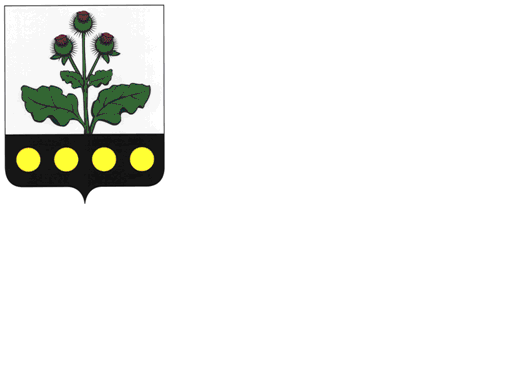 РепьевскийМУНИЦИПАЛЬНЫЙВЕСТНИК№ 19526 июня 2018 годачасть 2официальное издание«Репьевский муниципальный вестник» - официальное печатное средство массовой информации органов местного самоуправления Репьевского муниципального района для опубликования муниципальных правовых актов, обсуждения проектов муниципальных правовых актов по вопросам местного значения, доведения до сведения жителей Репьевского муниципального района официальной информации о социально-экономическом и культурном развитии Репьевского муниципального района, о развитии его общественной инфраструктуры и иной официальной информации.- Учрежден в декабре 2007 года (решение Совета народных депутатов Репьевского муниципального района от 19.11.2007 года № 221) в соответствии с Федеральным законом «Об общих принципах организации местного самоуправления в Российской Федерации», законом Российской Федерации «О средствах массовой информации», Уставом Репьевского муниципального района.«Репьевский муниципальный вестник» состоит из трех разделов:- в первом разделе публикуются решения и иные нормативные акты Совета народных депутатов Репьевского муниципального района;- во втором разделе публикуются нормативные правовые акты администрации Репьевского муниципального района;- в третьем разделе публикуются нормативные правовые акты органов местного самоуправления сельских поселений Репьевского муниципального района редакционный Совет:-Черкашин Евгений Константинович – начальник юридического отдела администрации муниципального района;-Пахомов Денис Иванович – заместитель начальника юридического отдела администрации муниципального района;Тираж – 17 экземпляров;Распространяется – бесплатно, согласно списку рассылки, определяемому администрацией Репьевского муниципального района.Изготовлен - администрацией Репьевского муниципального района: с. Репьевка, пл. Победы, д.1 тел. Для справок (47374) 2-27-04.РАЗДЕЛ 1»;2.5 Приложение  9  к Решению «Распределение бюджетных ассигнований по целевым статьям (муниципальным программам Репьевского муниципального района и непрограммным направлениям деятельности), группам видов расходов, разделам, подразделам классификации расходов бюджета Репьевского муниципального района  на 2018 год и на плановый период 2019 и 2020 годов» изложить в слудеющей редакции:«               ПРИЛОЖЕНИЕ 9	к решению Совета народных депутатов	Репьевского муниципального района	«О бюджете Репьевского	муниципального района на 2018 год и на        плановый период 2019 и 2020 годов»	от 22.12.2017 года №132Распределение бюджетных ассигнований по целевым статьям (муниципальным программам Репьевского муниципального района и непрограммным направлениям деятельности), группам видов расходов, разделам, подразделам классификации расходов бюджета Репьевского муниципального района  на 2018 год и на плановый период 2019 и 2020 годовтыс.руб.».3. Настоящее Решение Совета народных депутатов вступает в силу со дня его опубликования.СОВЕТ НАРОДНЫХ ДЕПУТАТОВ РЕПЬЕВСКОГО МУНИЦИПАЛЬНОГО РАЙОНА ВОРОНЕЖСКОЙ ОБЛАСТИРЕШЕНИЕ«26» июня 2018 г. №170.с. РепьевкаВ целях приведения муниципальных нормативных правовых актов Совета народных депутатов Репьевского муниципального района в соответствие действующему законодательству, Совет народных депутатов Репьевского муниципального района Воронежской области решил:1. Внести следующее изменение в решение Совета народных депутатов Репьевского муниципального района от 11.05.2011 г. № 183 «Об утверждении Положения о порядке предоставления отпусков муниципальным служащим органов местного самоуправления Репьевского муниципального района Воронежской области» (далее – Решение):Абзац 1 пункта 5.2. раздела 5 Положения о порядке предоставления отпусков муниципальным служащим органов местного самоуправления Репьевского муниципального района Воронежской области (далее – Положение) изложить в следующей редакции:«Часть ежегодного оплачиваемого отпуска, превышающая 28 календарных дней, или любое количество дней из этой части, по письменному заявлению муниципального служащего может быть заменена денежной компенсацией.». 2. Опубликовать настоящее решение в официальном печатном средстве массовой информации органов местного самоуправления Репьевского муниципального района «Репьевский муниципальный вестник».3. Настоящее решение вступает в силу со дня его официального опубликования.СОВЕТ НАРОДНЫХ ДЕПУТАТОВ РЕПЬЕВСКОГО МУНИЦИПАЛЬНОГО РАЙОНА ВОРОНЕЖСКОЙ ОБЛАСТИРЕШЕНИЕ«26 » июня 2018 г. №171с. РепьевкаВ целях приведения муниципальных правовых актов Совета народных депутатов Репьевского муниципального в соответствие действующему законодательству, Совет народных депутатов Репьевского муниципального района Воронежской области решил:1. В решение Совета народных депутатов Репьевского муниципального района от 28.03.2016 г. № 46 «О порядке включения в стаж муниципальной службы муниципальных служащих Репьевского муниципального района периодов замещения отдельных должностей» внести изменение, исключив п. 1.3. и п. 1.4. Порядка включения в стаж муниципальной службы муниципальных служащих Репьевского муниципального района Воронежской области периодов замещения отдельных должностей.2. Настоящее решение подлежит официальному опубликованию в официальном печатном средстве массовой информации «Репьевский муниципальный вестник» и вступает в силу после официального опубликования.Глава Репьевскогомуниципального района                                                                                                                                                        В.И. РахманинаСОВЕТ НАРОДНЫХ ДЕПУТАТОВ РЕПЬЕВСКОГО МУНИЦИПАЛЬНОГО РАЙОНА ВОРОНЕЖСКОЙ ОБЛАСТИРЕШЕНИЕ«26» июня 2018 г. №172. с. РепьевкаВ соответствии со статьей 9 Федерального закона от 02.03.2007 г. № 25-ФЗ «О муниципальной службе в Российской Федерации», статьей 6 Закона Воронежской области от 28.12.2007 г. № 175-ОЗ «О муниципальной службе в Воронежской области», в целях приведения муниципальных правовых актов Совета народных депутатов Репьевского муниципального района в соответствие с действующим законодательством, Совет народных депутатов Репьевского муниципального района Воронежской  области р е ш и л:1. Утвердить квалификационные требования для замещения должностей муниципальной службы в органах местного самоуправления Репьевского муниципального района согласно приложению.2. Квалификационные требования, утвержденные настоящим решением, включаются в должностные инструкции муниципальных служащих с конкретизацией отдельных положений в отношении квалификационных требований к знаниям и умениям, которые необходимы для исполнения должностных обязанностей, с учетом полномочий органов местного самоуправления Репьевского муниципального района, а также специфики выполнения структурными подразделениями указанных органов задач и функций.3. Признать утратившими силу решения Совета народных депутатов Репьевского муниципального района:- от 25.06.2008 г. № 28 «Об утверждении квалификационных требований для замещения должностей муниципальной службы»;- от 17.11.2017 г. № 131 О внесении изменений в решение Совета народных депутатов Репьевского муниципального района от 25.06.2008 г. № 28».4. Опубликовать настоящее решение в официальном печатном средстве массовой информации органов местного самоуправления Репьевского муниципального района «Репьевский муниципальный вестник».5. Настоящее решение вступает в силу со дня его официального опубликования.6. Контроль за исполнением настоящего решения возложить на председателя постоянной комиссии по местному самоуправлению, правотворческой деятельности и законности Трефилова В.М.ПРИЛОЖЕНИЕк решению Совета народных депутатов Репьевского муниципального районаот «26» июня 2018 г. №172КВАЛИФИКАЦИОННЫЕ ТРЕБОВАНИЯДЛЯ ЗАМЕЩЕНИЯ ДОЛЖНОСТЕЙ МУНИЦИПАЛЬНОЙ СЛУЖБЫ В ОРГАНАХ МЕСТНОГО САМОУПРАВЛЕНИЯ РЕПЬЕВСКОГО МУНИЦИПАЛЬНОГО РАЙОНА1. Общие положения1.1. Квалификационные требования для замещения должностей муниципальной службы в органах местного самоуправления Репьевского муниципального района (далее - квалификационные требования) представляют собой требования к уровню профессионального образования, стажу муниципальной службы или стажу работы по специальности, направлению подготовки, знаниям и умениям, которые необходимы для исполнения должностных обязанностей.1.2. Квалификационные требования учитываются при:- определении кандидата на замещение вакантной должности муниципальной службы при проведении конкурсов;- поступлении на муниципальную службу без проведения конкурса в случаях, установленных действующим законодательством;- оценке уровня квалификации муниципальных служащих в ходе аттестации, квалификационного экзамена, иных процедур;- организации профессионального развития муниципальных служащих;- формировании кадрового резерва.1.3. Квалификационные требования к уровню профессионального образования, стажу муниципальной службы или стажу работы по специальности, направлению подготовки, необходимым для замещения должностей муниципальной службы, устанавливаются на основе типовых квалификационных требований для замещения должностей муниципальной службы, которые определяются законом Воронежской области в соответствии с классификацией должностей муниципальной службы.Квалификационные требования к знаниям и умениям, которые необходимы для исполнения должностных обязанностей, устанавливаются в зависимости от области и вида профессиональной служебной деятельности муниципального служащего его должностной инструкцией. Должностной инструкцией муниципального служащего могут также предусматриваться квалификационные требования к специальности, направлению подготовки при наличии соответствующего решения представителя нанимателя (работодателя).2. Квалификационные требования к уровню профессиональногообразования муниципальных служащихКвалификационные требования для замещения должностей муниципальной службы к уровню профессионального образования определяются дифференцированно по группам должностей:- к должностям муниципальной службы высшей, главной и ведущей групп - наличие высшего образования;- к должностям муниципальной службы старшей и младшей групп - наличие среднего профессионального образования.3. Квалификационные требования к стажу муниципальнойслужбы или стажу работы по специальности, направлениюподготовки муниципальных служащих3.1. Устанавливаются следующие квалификационные требования к стажу муниципальной службы или стажу работы по специальности, направлению подготовки, который необходим для замещения:1) высших должностей муниципальной службы - не менее четырех лет стажа муниципальной службы или стажа работы по специальности, направлению подготовки;2) главных должностей муниципальной службы - не менее двух лет стажа муниципальной службы или стажа работы по специальности, направлению подготовки;3) ведущих, старших и младших должностей муниципальной службы - без предъявления требований к стажу.3.2. Для лиц, имеющих дипломы специалиста или магистра с отличием, в течение трех лет со дня выдачи диплома устанавливаются квалификационные требования к стажу муниципальной службы или стажу работы по специальности, направлению подготовки для замещения главных должностей муниципальной службы - не менее одного года стажа муниципальной службы или стажа работы по специальности, направлению подготовки.3.3. К кандидатам на должность главы администрации Репьевского муниципального района, замещаемую на основании контракта, Уставом Репьевского муниципального района могут быть установлены дополнительные требования.3.4. В случае замещения старших должностей муниципальной службы выпускниками образовательных учреждений высшего образования, заключившими договор на обучение и поступившими на муниципальную службу в срок, установленный договором на обучение, требования к стажу муниципальной службы или к стажу (опыту) работы по специальности, направлению подготовки не предъявляются.СОВЕТ НАРОДНЫХ ДЕПУТАТОВ РЕПЬЕВСКОГО МУНИЦИПАЛЬНОГО РАЙОНА ВОРОНЕЖСКОЙ ОБЛАСТИРЕШЕНИЕ«26» июня 2018 г. №173с. РепьевкаВ соответствии с пунктом 3 части 1 статьи 14 Федерального закона от 02.03.2007 г. № 25-ФЗ «О муниципальной службе в Российской Федерации», Совет народных депутатов Репьевского муниципального района Воронежской области р е ш и л:1. Утвердить Порядок участия и получения муниципальными служащими Репьевского муниципального района Воронежской области разрешения представителя нанимателя (работодателя) на участие на безвозмездной основе в управлении некоммерческими организациями в качестве единоличного исполнительного органа или вхождения в состав их коллегиальных органов управления согласно приложению.2. Опубликовать настоящее решение в официальном печатном средстве массовой информации органов местного самоуправления Репьевского муниципального района «Репьевский муниципальный вестник».3. Настоящее решение вступает в силу с момента официального опубликования.УТВЕРЖДЕН решением Совета народных депутатов Репьевского муниципального района Воронежской области от «26» июня 2018 г. № 173Порядокучастия и получения муниципальными служащими Репьевского муниципального района Воронежской области разрешения представителя нанимателя (работодателя) на участие на безвозмездной основе в управлении некоммерческими организациями в качестве единоличного исполнительного органа или вхождения в состав их коллегиальных органов управления1. Настоящий Порядок участия и получения муниципальными служащими Репьевского муниципального района Воронежской области разрешения представителя нанимателя (работодателя) на участие на безвозмездной основе в управлении некоммерческими организациями в качестве единоличного исполнительного органа или вхождения в состав их коллегиальных органов управления (далее - Порядок) разработан в целях реализации положений пункта 3 части 1 статьи 14 Федерального закона от 02.03.2007 г. №25-ФЗ «О муниципальной службе в Российской Федерации» и устанавливает процедуру получения муниципальными служащими Репьевского муниципального района Воронежской области (далее - муниципальные служащие) разрешения на участие на безвозмездной основе в управлении жилищным, жилищно-строительным, гаражным кооперативами, садоводческим, огородническим, дачным потребительскими кооперативами, товариществом собственников недвижимости, иной общественной организацией (далее - некоммерческие организации) в качестве единоличного исполнительного органа или вхождения в состав их коллегиальных органов управления.2. Настоящий Порядок не распространяется на участие муниципальных служащих в управлении политической партией; на участие муниципальных служащих в управлении организацией, которое осуществляется в случаях, предусмотренных федеральными законами, и в случаях, если участие в управлении организацией осуществляется в соответствии с законодательством Российской Федерации от имени органа местного самоуправления Репьевского муниципального района Воронежской области.3. Муниципальные служащие вправе участвовать на безвозмездной основе в управлении общественной организацией, жилищным, жилищно-строительным, гаражным кооперативом, садоводческим, огородническим, дачным потребительским кооперативами, товариществом собственников недвижимости в качестве единоличного исполнительного органа или вхождения в состав их коллегиальных органов управления.4. Муниципальный служащий до наделения его полномочиями единоличного исполнительного органа или до вхождения в состав коллегиального органа управления соответствующей некоммерческой организацией обязан обратиться к представителю нанимателя (работодателю) с заявлением о разрешении ему участвовать на безвозмездной основе в управлении некоммерческой организацией (далее - разрешение на участие в управлении некоммерческой организацией).5. Разрешение на участие в управлении некоммерческой организацией не может быть дано муниципальному служащему в случае, если его участие в управлении соответствующей некоммерческой организацией в качестве единоличного исполнительного органа или вхождения в состав коллегиальных органов управления некоммерческой организации повлечет за собой конфликт интересов или возможность его возникновения.6. Заявление, предусмотренное пунктом 4 настоящего Порядка, оформляется муниципальным служащим в письменном виде по форме согласно приложению к настоящему Порядку и должно содержать следующие сведения:1) фамилию, имя, отчество муниципального служащего, указание на замещаемую им должность, контактный телефон;2) наименование, юридический и фактический адрес, ИНН, сфера деятельности некоммерческой организации, в управлении которой планирует участвовать муниципальный служащий;3) характер участия муниципального служащего в управлении некоммерческой организацией (единолично или в составе исполнительного органа);4) иные сведения, которые муниципальный служащий считает необходимым сообщить;5) дату представления заявления;6) подпись муниципального служащего.7. В течение трех рабочих дней со дня получения заявления, предусмотренного пунктом 4 настоящего Порядка, представитель нанимателя (работодатель) направляет заявление в комиссию по соблюдению требований к служебному поведению муниципальных служащих и урегулированию конфликта интересов (далее – комиссия по урегулированию конфликта интересов) соответствующего органа местного самоуправления Репьевского муниципального района Воронежской области для организации рассмотрения и установления наличия или отсутствия обстоятельств, предусмотренных пунктом 5 настоящего Порядка.8. Председатель комиссии по урегулированию конфликта интересов в 10-дневный срок назначает дату заседания комиссии. При этом дата заседания комиссии не может быть назначена позднее 20 дней со дня поступления указанного заявления.Комиссия по урегулированию конфликта интересов рассматривает заявление и направляет копию протокола (выписку из протокола) заседания комиссии представителю нанимателя (работодателю) муниципального служащего в течение трех рабочих дней со дня заседания.9. В течение пяти рабочих дней со дня получения копии протокола (выписки из протокола) заседания комиссии по урегулированию конфликта интересов представитель нанимателя (работодатель) муниципального служащего с учетом решения комиссии по урегулированию конфликта интересов принимает одно из следующих решений:1) разрешить муниципальному служащему участие на безвозмездной основе в управлении некоммерческой организацией в качестве единоличного исполнительного органа или вхождения в состав ее коллегиального органа управления;2) отказать муниципальному служащему в разрешении на участие на безвозмездной основе в управлении некоммерческой организацией в связи с выявлением обстоятельств, предусмотренных пунктом 5 настоящего Порядка.10. Разрешение на участие в управлении некоммерческой организацией оформляется соответствующей резолюцией представителя нанимателя (работодателя) на заявлении, предусмотренном пунктом 4 настоящего Порядка.Решение об отказе в разрешении на участие в управлении некоммерческой организацией оформляется в письменном виде и должно содержать основания его принятия, мотивы отказа с указанием правовых актов, иных документов и информации, послуживших основанием для отказа.Разрешение на участие в управлении некоммерческой организацией или решение об отказе в разрешении на участие в управлении некоммерческой организацией в 7-дневный срок со дня принятия решения вручается под роспись муниципальному служащему, в отношении которого рассматривался вопрос.11. Заявление муниципального служащего, письменный отказ представителя нанимателя (работодателя) подшиваются в личное дело муниципального служащего.12. Решение представителя нанимателя (работодателя) может быть обжаловано муниципальным служащим в порядке, установленном законодательством Российской Федерации.ПРИЛОЖЕНИЕк Порядку участия и получения муниципальными служащими Репьевского муниципального района Воронежской области разрешения представителя нанимателя (работодателя) на участие на безвозмездной основе в управлении некоммерческими организациями в качестве единоличного исполнительного органа или вхождения в состав их коллегиальных органов управления_________________________________________________наименование должности,_________________________________________________ФИО представителя нанимателя (работодателя)__________________________________________________________________________________________________фамилия, имя, отчество муниципального служащего,замещаемая им должность, контактный телефонЗАЯВЛЕНИЕо разрешении на участие на безвозмездной основев управлении некоммерческой организациейВ соответствии с пунктом 3 части 1 статьи 14 Федерального закона от 02.03.2007 № 25-ФЗ «О муниципальной службе в Российской Федерации» прошу Вас разрешить мне участвовать в управлении некоммерческой организацией: _____________________________________________________________________(полное наименование некоммерческой организации, ее юридический и фактический адрес, ИНН, сфера деятельности некоммерческой организации)в качестве	________________________________________________________________________ 	 (указывается, в каком качестве предполагается участие в управлении: в качестве единоличного исполнительного органа или в качестве вхождения в состав соответствующего коллегиального органа управления, с указанием наименования соответствующей должности, согласно учредительным документам некоммерческой организации)Мое участие в управлении указанной организацией носит безвозмездный характер, не предполагает предоставление мне каких-либо льгот и (или) иных преференций. Предполагаемая деятельность не предусматривает возникновение у меня ситуации конфликта интересов или возможность ее возникновения.К заявлению прилагаю следующие документы: ______________________________________________________________________________________«____»_____________20__г.          __________________  ________________________________________________                                                                 (подпись)                  (расшифровка подписи)(ФИО, подпись лица, принявшего заявление)СОВЕТ НАРОДНЫХ ДЕПУТАТОВ РЕПЬЕВСКОГО МУНИЦИПАЛЬНОГО РАЙОНА ВОРОНЕЖСКОЙ ОБЛАСТИРЕШЕНИЕ« 26    »  июня    2018 г. №  174 с. РепьевкаРуководствуясь Федеральным законом от 06.10.2003 № 131-ФЗ «Об общих принципах организации местного самоуправления в РФ», Уставом Репьевского муниципального района, на основании обращения Совета народных депутатов Истобинского и Новосолдатского сельских поселений Репьевского муниципального района в целях организации мероприятий по строительству Энергообъекта по титулу: ««ВЛ 500 кВ Донская АЭС-Старый Оскол №2 с реконструкцией ПС 500 кВ Старый Оскол» на территории Истобинского и Новосолдатского сельских поселений, Совет народных депутатов Репьевского муниципального района Воронежской области решил:1. Принять на уровень Репьевского муниципального района осуществление части полномочий Истобинского и Новосолдатского сельских поселений по решению вопроса местного значения – организация благоустройства территории поселения, а именно выдача порубочного билета и (или) разрешения на пересадку деревьев. 2. Уведомить Совет народных депутатов Истобинского и Новосолдатского сельских поселений о принятом решении.3. Поручить администрации Репьевского муниципального района:3.1) заключить с администрацией Истобинского и Новосолдатского сельских поселений соглашения о передаче Репьевскому муниципальному осуществления части полномочий Истобинского и Новосолдатского сельских поселений по решению вопроса местного значения в срок до 28.06.2018 года. 3.2) определить уполномоченный орган, ответственный за осуществление принятых полномочий и принять все необходимые меры для надлежащего осуществления принятых полномочий.4. Настоящее решение подлежит опубликованию в «Репьевском муниципальном вестнике» и вступает в силу с момента его опубликования.5. Контроль за исполнением настоящего решения возложить на постоянную комиссию по местному самоуправлению, правотворческой деятельности и законности (Трефилов В.М.).  СОВЕТ НАРОДНЫХ ДЕПУТАТОВ РЕПЬЕВСКОГО МУНИЦИПАЛЬНОГО РАЙОНА ВОРОНЕЖСКОЙ ОБЛАСТИРЕШЕНИЕ« 26 » июня   2018 г. №175 с. РепьевкаВ соответствии с Федеральными законами от 10 января 2002 г. № 7-ФЗ «Об охране окружающей среды», от 06.10.2003 № 131-ФЗ «Об общих принципах организации местного самоуправления в Российской Федерации», а также в соответствии с Уставом Репьевского муниципального района, Совет народных депутатов Репьевского муниципального района Воронежской области решил:1. Утвердить прилагаемый Порядок оформления порубочного билета и (или) разрешения на пересадку деревьев и кустарников на территории Репьевского муниципального района в границах Истобинского и Новосолдатского сельских поселений (далее –Порядок).2. Настоящее решение подлежит опубликованию в «Репьевском муниципальном вестнике» и вступает в силу с момента его опубликованияПриложение к решению Совета народных депутатов Репьевского муниципального районаот «26» июня 2018г.  №175Порядок оформления порубочного билета и (или) разрешения на пересадку деревьев и кустарников на территории Репьевского муниципального района в границах Истобинского и Новосолдатского сельских поселений1. Правомерное повреждение или уничтожение зеленых насаждений, находящихся на территории Репьевского муниципального района в границах Истобинского и Новосолдатского сельских поселений производится при наличии порубочного билета и (или) разрешения на пересадку деревьев и кустарников (далее – порубочный билет), оформленного и выданного в соответствии с действующим законодательством и настоящим Порядком (приложение № 1 к настоящему Порядку).2. Порубочный билет выдается администрацией Репьевского муниципального района в пределах своих полномочий.Порубочный билет выдается на основании заявления граждан или юридических лиц, в интересах которых производится повреждение или уничтожение зеленых насаждений, после перечисления ими в установленном порядке в бюджет Репьевского муниципального района средств, составляющих компенсационную стоимость поврежденных или уничтоженных зеленых насаждений, либо с предварительным или последующим проведением компенсационного озеленения на сумму, равную компенсационной стоимости (с определением сроков его проведения) в соответствии с распоряжением администрации Репьевского муниципального района». Компенсационная стоимость рассчитывается в соответствии с Приложением № 2 к настоящему Порядку.3. В разрешении указываются:- местонахождение зеленых насаждений, подлежащих рубке (повреждению, уничтожению);- количество и породы деревьев и (или) кустарников, подлежащих рубке (повреждению, уничтожению);- диаметр ствола (для деревьев);- площадь газонов, подлежащих уничтожению;- состояние зеленых насаждений;- требования, обязательные к выполнению.4. При необходимости рубки (повреждения, уничтожения) зеленых насаждений в целях реализации проектов строительства, реконструкции зданий, строений, сооружений разрешение выдается при наличии проекта, согласованного в установленном порядке, разрешения на строительство.5. При аварийных ситуациях на объектах инженерного обеспечения, требующих безотлагательного проведения ремонтных работ, вынужденное уничтожение и повреждение зеленых насаждений допускается на основании акта, составленного комиссией в составе представителей заказчика и администрации Репьевского муниципального района в пределах компетенции, без предварительного оформления разрешения с последующим его получением в пятидневный срок по факту проведения исполнителем ремонтных работ, с оплатой компенсационной стоимости.Приложение № 1к Порядку оформления порубочного билета и (или) разрешения на пересадку деревьев и кустарников на территории Репьевского муниципального районаКому  (наименование застройщика(фамилия, имя, отчество – для граждан,полное наименование организации – для юридических лиц),его почтовый индекс и адрес)Порубочный билет и (или) разрешение на пересадку деревьев и кустарников № _______на рубку (обрезку, пересадку, изъятие) зеленых насаждений на территории Репьевского муниципального районаРассмотрев заявление (запрос) ____________________________________________________________________________,                                                                                             (Ф.И.О. заявителя)с выездом на место ______________________________________________________________________________________                                                        (местонахождение зеленых насаждений)учитывая ____________________________________________________________________________________________________________________________________________________________________________________________________________________________________________________________________________________________________________,         (основание рубки, обрезки, пересадки, изъятия), информация об оплате компенсационной стоимости)Администрация Репьевского муниципального района разрешает ______________________________________________________________________________________________________________________________________________________________________________________________________________(производимые действия: рубка, обрезка, пересадка, изъятие; цели, сведения о зеленых насаждениях: количество (площадь), порода, диаметр зеленых насаждений или площадь газонов)Требование, обязательное к выполнению:порубочные остатки в трехдневный срок передать специализированной организации для утилизации либо размещения, не допуская их сжигания и захламления территории.Срок действия разрешения 1 год.После выполнения работ и вышеперечисленных требований в обязательном порядке в 10-дневный срок письменно проинформировать администрацию _______________ сельского поселения в целях проведения контроля исполнения выданного разрешения.М.П.Приложение № 2к Порядку оформления порубочного билета и (или) разрешения на пересадку деревьев и кустарников на территории Репьевского муниципального районаПорядок расчета компенсационной стоимости зеленых насаждений1.1. Порядок применяется:- при исчислении размера компенсационных платежей за правомерное уничтожение и повреждение зеленых насаждений;- для стоимостной оценки потенциального ущерба, который может возникнуть при осуществлении хозяйственной и иной деятельности, затрагивающей зеленые насаждения;- при необходимости определения стоимости зеленых насаждений.2. Расчет восстановительной стоимости2.1. Расчет показателя восстановительной стоимости производится отдельно для следующих категорий зеленых насаждений:- деревья;- кустарники;- газоны;- цветники.2.2. Расчет восстановительной стоимости производится по следующей формуле:    Св  = Сп  + Зе  + Зу ,    где:    Св  - восстановительная стоимость;     Сп  - стоимость посадочного  материала (максимального  размера  с  комом земли) - используются данные местных питомников в текущем посадочном сезоне (весна, осень),  при  отсутствии  расценок  на  конкретные  виды  древесно-кустарниковых пород используется стоимость биологически близких видов;    Зе  - единовременные затраты по посадке деревьев, кустарников,  созданию газонов, цветников.    Определяется как стоимость 1 человеко-часа:    Зп : среднее число рабочих часов в месяц при 40-часовой рабочей недели*, где:    Зп  - средняя величина зарплаты в строительстве по данным  регионального центра ценообразования в строительстве (корректируется  не  реже 1  раза  в год);    Зу  - затраты по уходу за насаждениями,  определяются  как  стоимость  1человеко-часа, умноженная на трудозатраты  по  уходу   и   на  коэффициент, отражающий длительность ухода. При этом для кустарников, газонов и цветников учитываются затраты по уходу в течение 2 сезонов (коэффициент = 2). Для деревьев используется следующая шкала коэффициентов в зависимости от диаметра ствола на высоте 1,3 метра:Таблица 2*среднее число рабочих часов в месяц при 40-часовой рабочей недели принято из расчета средней величины данного показателя, взятого за календарный год, в котором планируются (начаты) работы по повреждению или уничтожению зеленых насаждений.Данные по трудозатратам для всех видов работ приведены в таблице (в соответствии с Государственными сметными нормативами «Государственные элементные сметные нормы на строительные и специальные строительные работы Часть 47. Озеленение, защитные лесонасаждения (утв. приказом Министерства строительного и жилищно-коммунального хозяйства Российской Федерации от 30.01.2014 г. № 31/пр)Таблица 3Трудозатраты на создание зеленых насаждений и уход за ними3. Расчет компенсационной стоимости3.1. Расчет компенсационной стоимости производится на основании показателя восстановительной стоимости зеленых насаждений с учетом коэффициентов, отражающих качественное состояние и социально-экологическую значимость зеленых насаждений.3.2. Компенсационная стоимость рассчитывается по формуле:    Ск  = Св  x Кз  x Кс x Кв ,    где:    Ск  - компенсационная стоимость насаждений;    Кз  - коэффициент, отражающий социально-экологическую значимость зеленых насаждений;    Кс  - коэффициент, отражающий качественное состояние зеленых насаждений;    Кв – коэффициент поправки на водоохранную функцию зеленых насаждений.    При расчете Ск  для  газонов и цветников полученный результат умножается на площадь объектов.3.3. Используются следующие показатели Кз :    - для зеленых насаждений на территориях ограниченного пользования и специального назначения - 1,5;    - для зеленых насаждений на территориях общего пользования - 2;    - для уникальных насаждений и насаждений на особо охраняемых природных территориях - 3.Если растение одновременно отнесено к нескольким категориям социально-экологической значимости, то в расчетах принимается максимальное значение аналогичного поправочного коэффициента (Кз).    3.4. Используются следующие показатели Кс:                                           Таблица 43.5. Кв - учитывает водоохранные функции зеленых насаждений и устанавливается в размере:- 2 - для зеленых насаждений, расположенных в 50-метровой зоне от уреза воды по обеим сторонам открытого водотока (водоема);- 1 - для остальных территорий.3.6. Компенсационная стоимость зеленых насаждений уменьшается в 2 раза в случаях:- пересадки зеленых насаждений;- уничтожении, повреждении зеленых насаждений, расположенных в границах охранных зон инженерных сооружений, при их обслуживании и ремонте, а также с нарушением существующих норм.        3.7. При расчете компенсационной стоимости поросли (молодые побеги растений, развивающиеся из придаточных или спящих почек на пнях или корнях лиственных растений), самосева (молодое поколение древесных растений, возникшее после прорастания опавших семян), подроста (молодые растения древесных пород, выросшие из семян материнского насаждения) не учитываются единовременные затраты по посадке деревьев, кустарников, созданию газонов, цветников (Зе) и затраты по уходу за насаждениями (Зу ).Пример расчета компенсационной стоимости поросли, подроста и самосева.При расчете компенсационной стоимости поросли, подроста и самосева затраты по посадке и уходу за насаждением не учитываются.- стоимость насаждения - 300 рублей;- восстановительная стоимость равна цене насаждения.Компенсационная стоимость насаждения, находящегося в хорошем состоянии,(Кс = 1) растущего в пределах территорий:- ограниченного и специального пользования при Кз = 1,5 Ск = 450 рублей;- общего пользования при Кз = 2 Ск = 600 рублей;- особо охраняемых природных территориях при Кз = 3 Ск = 900 рублей.3.8. Компенсационная стоимость зеленых насаждений уменьшается в 2 раза в случае осуществления строительства, реконструкции, капитального ремонта линейных объектов, направленных на обеспечение функционирования Репьевского муниципального района Воронежской области. 4. Примеры расчета компенсационной стоимости4.1. Дерево породы береза.Стоимость саженца березы = 450 рублей.Среднее число рабочих часов в месяц при 40-часовой рабочей неделе (Зр)=165,45.Средняя заработная плата в строительстве = 17050 рублей.Единовременные затраты по посадке дерева = 17050 : 165,45 x 9,646 = 994,04.Затраты по уходу за деревом диаметром до 10 см = 17050 : 165,45 x 4,424 x 3 = 1367,70Восстановительная стоимость березы диаметром до 10 см = 450 + 994,04 + 1367,70 = 2811,74.Компенсационная стоимость (Ск) березы диаметром до 10 см, находящейся в хорошем состоянии (Кс = 1), растущей в пределах территорий:- ограниченного и специального пользования при Кз = 1,5 Ск = 4217,61 (рублей);- общего пользования при К = 2 Ск = 5623,48 (рубля);- особо охраняемых природных территорий  Кз = 3 Ск = 8435,22 (рублей).Затраты по уходу за деревом диаметром свыше 30 см = 17050: 165,45 x 4,424 x 6 = 2735,42.Восстановительная стоимость березы диаметром свыше 30 см = 450 + 994,04 + 2735,42 = 4179,46.Компенсационная стоимость березы диаметром свыше 30 см, находящейся в хорошем состоянии, растущей в пределах территорий:- ограниченного и специального пользования Ск = 6269,19 (рублей);- общего пользования Ск = 8358,92 (рублей);- особо охраняемых природных территорий Ск = 12538,38 (рублей). РАЗДЕЛ 2АДМИНИСТРАЦИЯ РЕПЬЕВСКОГО МУНИЦИПАЛЬНОГО РАЙОНА ВОРОНЕЖСКОЙ ОБЛАСТИПОСТАНОВЛЕНИЕ«08» июня 2018 г.  №187.с. РепьевкаВ соответствии с Федеральным законом Российской Федерации от 06.10.2003 г. №131-Ф3 «Об общих принципах организации местного самоуправления в Российской Федерации», Уставом Репьевского муниципального района Воронежской области администрация Репьевского муниципального района Воронежской области постановляет:1. Внести в постановление администрации Репьевского муниципального района от 16.05.2018 г. № 163 «Об утверждении административного регламента по осуществлению муниципального земельного контроля на территории Репьевского муниципального района Воронежской области (далее постановление) следующее изменение:- в приложение № 4 к постановлению слова «Глава администрации муниципального района» заменить словами «Консультант отдела по экономике, управлению муниципальным имуществом администрации муниципального района».2. Контроль за исполнением настоящего постановления оставляю за собой.АДМИНИСТРАЦИЯ РЕПЬЕВСКОГО МУНИЦИПАЛЬНОГО РАЙОНА ВОРОНЕЖСКОЙ ОБЛАСТИПОСТАНОВЛЕНИЕ«18» июня 2018 г. №192.с. РепьевкаВ соответствии с частью 2 статьи 35 Федерального закона от 05.04.2013 № 44-ФЗ «О контрактной системе в сфере закупок товаров, работ, услуг для обеспечения государственных и муниципальных нужд», администрация Репьевского муниципального района Воронежской области постановляет:1. Установить, что банковское сопровождение муниципальных контрактов предметом которых является поставка товаров, выполнение работ, оказание услуг для обеспечения муниципальных нужд Репьевского муниципального района, заключенных от имени Репьевского муниципального района, а также бюджетным учреждением либо иным юридическим лицом в соответствии с частями 1, 4 и 5 статьи 15 Федерального закона от 05.04.2013 г. № 44-ФЗ «О контрактной системе в сфере закупок товаров, работ, услуг для обеспечения государственных и муниципальных нужд» (далее - контракт), осуществляется в соответствии с Правилами осуществления банковского сопровождения контрактов, утвержденными Постановлением Правительства Российской Федерации от 20.09.2014 г. № 963 «Об осуществлении банковского сопровождения контрактов», в отношении банковского сопровождения муниципального контракта, заключающегося в проведении банком мониторинга расчетов в рамках исполнения контракта, если начальная (максимальная) цена контракта либо цена контракта, заключаемого с единственным поставщиком (подрядчиком, исполнителем), предметом которого является строительство, реконструкция, капитальный ремонт объектов капитального строительства, составляет не менее 50 млн. рублей.2. Установить, что привлечение банка в целях банковского сопровождения осуществляется заказчиком или поставщиком (подрядчиком, исполнителем) в соответствии с условиями контракта, в отношении которого осуществляется банковское сопровождение.3. Контроль за исполнением настоящего постановления возложить на начальника отдела по экономике и управлению муниципальным имуществом администрации Репьевского муниципального района Гончарову Е.Л..АДМИНИСТРАЦИЯ РЕПЬЕВСКОГО МУНИЦИПАЛЬНОГО РАЙОНА ВОРОНЕЖСКОЙ ОБЛАСТИПОСТАНОВЛЕНИЕ«19» июня 2018 г. №194с. РепьевкаВ целях приведения муниципальных нормативных правовых актов администрации муниципального района в соответствие действующему законодательству, администрация Репьевского муниципального района постановляет:1. В постановление администрации Репьевского муниципального района от 03.04.2015 №85 «Об утверждении перечня муниципальных услуг, предоставляемых администрацией Репьевского муниципального района в новой редакции» (далее - Постановление) внести следующие изменения:1.1. Приложение 1, утвержденное Постановлением, дополнить пунктами 29, 30 и 31 следующего содержания:«29. Предоставление разрешения на строительство.30. Предоставление разрешения на ввод объекта в эксплуатацию.31. Предоставление градостроительного плана земельного участка».1.2. Приложение 2, утвержденное Постановлением, изложить в новой редакции согласно приложению.2. Настоящее постановление подлежит официальному опубликованию.3. Контроль за исполнением настоящего постановления оставляю за собой.ПРИЛОЖЕНИЕ к постановлению администрации муниципального районаот «19» июня 2018 года № 194ПРИЛОЖЕНИЕ 2к постановлению администрации муниципального районаот «03» апреля 2015 года № 85 Структурные подразделения, ответственные за разработку, принятие и исполнение административных регламентов администрации муниципального района по предоставлению муниципальных услугАДМИНИСТРАЦИЯ РЕПЬЕВСКОГО МУНИЦИПАЛЬНОГО РАЙОНА ВОРОНЕЖСКОЙ ОБЛАСТИПОСТАНОВЛЕНИЕ«19» июня 2018 г. №195 с. РепьевкаВ  соответствии с требованиями Федерального закона РФ от 06.10.2003 года № 131-ФЗ «Об общих принципах организации местного самоуправления в Российской Федерации», федеральных законов от 12 февраля 1998 г. № 28-ФЗ «О гражданской обороне», от 21 декабря 1994 г. № 68-ФЗ «О защите населения и территорий от чрезвычайных ситуаций природного и техногенного характера», постановлениями Правительства Российской Федерации от 2 ноября 2000 г. № 841 «Об утверждении Положения о подготовке населения в области гражданской обороны», от 4 сентября 2003 г. № 547 «О подготовке населения в области защиты от чрезвычайных ситуаций природного и техногенного характера», в целях совершенствования подготовки населения муниципального района в области гражданской обороны постановляет:1. Утвердить Положение об организации подготовки населения Репьевского муниципального района в области гражданской обороны согласно приложению.2. Помощнику главы администрации муниципального района, уполномоченному на решение задач в области гражданской обороны осуществлять сбор и обмен информацией по вопросам:- повышения квалификации должностных лиц и работников гражданской обороны и муниципального звена Воронежской территориальной подсистемы единой государственной системы по предупреждению и ликвидации чрезвычайных ситуаций в установленном порядке в организациях, осуществляющих образовательную деятельность по дополнительным профессиональным программам в области гражданской обороны, имеющих соответствующие лицензии;- подготовки работающего населения организаций;- подготовки неработающего населения муниципального района;- пропаганды знаний в области гражданской обороны и защиты               от чрезвычайных ситуаций природного и техногенного характера, осуществляемых с привлечением средств массовой информации и издательств в установленном порядке.3. Рекомендовать руководителям организаций, расположенных на территории муниципального района, независимо от форм собственности:- разрабатывать в установленном законодательством Российской Федерации порядке рабочие программы обучения личного состава формирований и служб организаций в области гражданской обороны;- осуществлять подготовку личного состава формирований и служб организаций, а также работников организаций в области гражданской обороны;- организовывать подготовку руководителей и специалистов формирований в государственном бюджетном образовательном учреждении дополнительного профессионального образования (повышения квалификации специалистов) Воронежской области, в учебно-методическом центре ГОЧС и на курсах гражданской обороны, подготовку личного состава формирований непосредственно по месту работы, а также в ходе учений и тренировок;- создавать и поддерживать в рабочем состоянии соответствующую учебно-материальную базу по гражданской обороне и чрезвычайным ситуациям4. Контроль за выполнением постановления оставляю за собой. Приложение к постановлению администрации Репьевского муниципального района от «19» июня 2018 г. №195Положениеоб организации подготовки населения Репьевского муниципального района в области гражданской обороны1. Общие положения1.1. Настоящее положение о подготовке населения муниципального района в области гражданской обороны (далее – Положение) определяет основные задачи подготовки населения и сил гражданской обороны к действиям по обеспечению защиты от опасностей, возникающих при ведении военных конфликтов или вследствие этих конфликтов, а также при чрезвычайных ситуациях природного и техногенного характера, соответствующие функции организаций, расположенных на территории муниципального района, независимо от их организационно-правовых форм.1.2. Подготовка населения осуществляется в рамках единой системы подготовки в области гражданской обороны и защиты от чрезвычайных ситуаций природного и техногенного характера по соответствующим группам и категориям.2. Основные задачиОсновными задачами подготовки населения в области гражданской обороны являются:2.1. Изучение способов защиты от опасностей, возникающих при военных конфликтах или вследствие этих конфликтов, порядка действий по сигналам оповещения, приемов оказания первой помощи, правил пользования коллективными и индивидуальными средствами защиты.2.2. Выработка у руководителей организаций муниципального района, председателей комиссий по чрезвычайным ситуациям умений и навыков управления силами и средствами, входящими в органы управления муниципального звена Воронежской территориальной подсистемы единой государственной системы по предупреждению и ликвидации чрезвычайных ситуаций (далее - муниципальное звено РСЧС).2.3. Практическое усвоение работниками органов местного самоуправления и организаций, специально уполномоченных на решение задач по предупреждению и ликвидации чрезвычайных ситуаций, включенных в состав органов управления муниципального звена РСЧС (далее – уполномоченные работники), в ходе учений и тренировок порядка действий при различных режимах функционирования муниципального звена РСЧС, а также при проведении аварийно-спасательных работ.2.4. Совершенствование практических навыков по организации и проведению мероприятий гражданской обороны, предупреждению чрезвычайных ситуаций и ликвидации их последствий.2.5. Пропаганда знаний в области гражданской обороны и защиты от чрезвычайных ситуаций природного и техногенного характера с привлечением средств массовой информации.3. Лица, подлежащие подготовкеЛица, подлежащие подготовке подразделяются на следующие группы:главы местных администраций и руководители организаций;должностные лица гражданской обороны, руководители и работники органов, осуществляющих управление гражданской обороной, преподаватели курса «Основы безопасности жизнедеятельности» организаций, осуществляющих образовательную деятельность по основным общеобразовательным программам (кроме образовательных программ дошкольного образования);работающее население;обучающиеся организаций, осуществляющих образовательную деятельность по основным общеобразовательным программам (кроме образовательных программ дошкольного образования) (далее – обучающиеся);неработающее население;личный состав нештатных аварийно-спасательных формирований, нештатных формирований по обеспечению выполнения мероприятий по гражданской обороне и спасательных служб (далее – формирования).4. Формы и методы подготовки в области гражданской обороны4.1. Подготовка в области гражданской обороны осуществляется в рамках единой системы подготовки населения в области гражданской обороны и защиты от чрезвычайных ситуаций природного и техногенного характера. Подготовка является обязательной и проводится:в организациях, осуществляющих образовательную деятельность по основным общеобразовательным программам (кроме образовательных программ дошкольного образования);в государственном бюджетном образовательном учреждении дополнительного профессионального образования (повышения квалификации специалистов);в других организациях, осуществляющих образовательную деятельность по дополнительным профессиональным программам в области гражданской обороны;на курсах гражданской обороны (далее – курсы ГО);по месту работы, учебы и месту жительства граждан.4.2. Подготовка в области гражданской обороны осуществляется:для руководителей органов местного самоуправления муниципального района и руководителей организаций – переподготовка и повышение квалификации в учебно-методическом центре по гражданской обороне и чрезвычайным ситуациям Воронежской области-далее УМЦ ГОЧС Воронежской области, самостоятельная работа с нормативными документами по вопросам организации, планирования и проведения мероприятий по гражданской обороне, участие в учениях, тренировках и других плановых мероприятиях по гражданской обороне;для работающего населения – проведение занятий по месту работы, самостоятельное изучение способов защиты от опасностей, возникающих при ведении военных конфликтов или вследствие этих конфликтов, участие в учениях и тренировках и других плановых мероприятиях по гражданской обороне;для обучающихся – обучение (в учебное время) по курсу «Основы безопасности жизнедеятельности», участие в учениях и тренировках по гражданской обороне, чтение памяток, листовок и пособий, прослушивание радиопередач и просмотр телепрограмм по тематике гражданской обороны;для неработающего населения – посещение мероприятий, проводимых по тематике гражданской обороны (беседы, лекции, вечера вопросов и ответов, консультации, показ учебных фильмов), участие в учениях по гражданской обороне, чтение памяток, листовок и пособий, прослушивание радиопередач и просмотр телепрограмм по тематике гражданской обороны;для формирований – повышение квалификации в УМЦ ГОЧС Воронежской области и на курсах ГО (руководители формирований), а также в других организациях, проведение занятий с личным составом формирований по месту работы, участие в учениях и тренировках по гражданской обороне. 5. Порядок организации подготовки5.1. В целях организации и осуществления подготовки в области гражданской обороны органы местного самоуправления муниципального района:планируют подготовку населения в области гражданской обороны;организуют изучение в организациях, осуществляющих образовательную деятельность по образовательным программам основного общего образования;создают и оснащают курсы ГО или другие организации, осуществляющие образовательную деятельность по дополнительным профессиональным программам в области гражданской обороны, а также организуют их деятельность;организуют и проводят учебно-методические сборы, учения, тренировки и другие плановые мероприятия по гражданской обороне;организуют и осуществляют информирование населения и пропаганду знаний в области гражданской обороны;организуют издание учебной литературы и наглядных пособий по гражданской обороне и обеспечение ими населения;осуществляют контроль за ходом и качеством подготовки населения в области гражданской обороны.6. Финансирование6.1. Финансирование подготовки председателя комиссии по предупреждению и ликвидации чрезвычайных ситуаций и пожарной безопасности муниципального района, уполномоченных работников, неработающего населения района осуществляется за счет средств бюджета муниципального района в установленном порядке. 6.2. Финансирование подготовки работающего населения района в области гражданской обороны и защиты от чрезвычайных ситуаций природного и техногенного характера, подготовки, а также проведения организациями учений и тренировок осуществляется за счет средств организаций, расположенных на территории муниципального района, независимо от их организационно-правовых форм.7. Ответственность7.1. За невыполнение или ненадлежащее выполнение норм законодательства по подготовке населения муниципального района в области гражданской обороны и защиты от чрезвычайных ситуаций природного и техногенного характера соответствующие должностные лица и граждане несут ответственность согласно законодательству Российской Федерации.7.2. Общее руководство организацией пропаганды знаний в области гражданской обороны, защиты населения муниципального района и подготовки его к действиям в чрезвычайных ситуациях мирного и военного времени осуществляют руководители всех уровней в соответствии с законодательством Российской Федерации.АДМИНИСТРАЦИЯ РЕПЬЕВСКОГО МУНИЦИПАЛЬНОГО РАЙОНА ВОРОНЕЖСКОЙ ОБЛАСТИПОСТАНОВЛЕНИЕ«19» июня 2018 г. № 196.с. РепьевкаВ соответствии с Федеральным законом РФ от 06.10.2003 года № 131-ФЗ «Об общих принципах организации местного самоуправления в Российской Федерации», со статьей 11 Федерального закона от 21 декабря 1994 года № 68-ФЗ «О защите населения и территорий от чрезвычайных ситуаций природного и техногенного характера», постановлением Правительства Российской Федерации от 4 сентября 2003 года № 547 «О подготовке населения в области защиты от чрезвычайных ситуаций природного и техногенного характера» и в целях совершенствования порядка подготовки и обучения населения способам защиты при чрезвычайных ситуациях,  постановляет: 1. Утвердить Порядок подготовки и обучения населения способам защиты при чрезвычайных ситуациях согласно приложения.2. Установить, что подготовка и обучение организуется в рамках единой системы подготовки населения способам защиты при чрезвычайных ситуациях и осуществляется по соответствующим группам в организациях (в том числе образовательных учреждениях), а также по месту жительства.3. Контроль за исполнением настоящего постановления оставляю за собой.Приложение к постановлению администрации Репьевского муниципального района от «19» июня 2018 г. №196Порядок подготовки и обучения населенияспособам защиты при чрезвычайных ситуациях1. Настоящее Положение определяет группы, задачи и формы обучения населения, проходящих подготовку и обучение способам защиты при чрезвычайных ситуациях природного и техногенного характера (далее - чрезвычайные ситуации).2. Подготовку и способам защиты при чрезвычайных ситуациях проходят:лица, занятые в сфере производства и обслуживания, не включенные в состав органов управления муниципального звена территориальной подсистемы Воронежской области единой государственной системы предупреждения и ликвидации чрезвычайных ситуаций (далее - работающее население);лица, не занятые в сфере производства и обслуживания (далее - неработающее население);лица, обучающиеся в общеобразовательных учреждениях и учреждениях начального, среднего и высшего профессионального образования (далее - обучающиеся);работники органов местного самоуправления и организаций, специально уполномоченные решать задачи по предупреждению и ликвидации чрезвычайных ситуаций и включенные в состав органов управления районного муниципального звена Воронежской территориальной подсистемы единой государственной системы предупреждения и ликвидации чрезвычайных ситуаций (далее - уполномоченные работники);председатели комиссий по предупреждению и ликвидации чрезвычайных ситуаций и обеспечению пожарной безопасности муниципального района.3. Основными задачами при подготовке населения и обучении способам защиты при чрезвычайных ситуациях являются:обучение населения правилам и приемам оказания первой медицинской помощи пострадавшим, правилам пользования средствами индивидуальной и коллективной защиты;выработка у руководителей организаций навыков управления силами и средствами, входящими в состав муниципального звена территориальной подсистемы Воронежской области единой государственной системы предупреждения и ликвидации чрезвычайных ситуаций;совершенствование практических навыков руководителей администрации и организаций, а также председателей комиссий по предупреждению и ликвидации чрезвычайных ситуаций и обеспечению пожарной безопасности в организации и проведении мероприятий по предупреждению чрезвычайных ситуаций и ликвидации их последствий;практическое усвоение уполномоченными работниками в ходе учений и тренировок порядка действий при различных режимах функционирования муниципального звена Воронежской территориальной подсистемы единой государственной системы предупреждения и ликвидации чрезвычайных ситуаций, а также при проведении аварийно-спасательных и других неотложных работ.4. Подготовка и обучение населения предусматривает:для работающего населения - проведение занятий по месту работы согласно рекомендуемым программам и самостоятельное изучение порядка действий при чрезвычайных ситуациях с последующим закреплением полученных знаний и навыков на учениях и тренировках;для неработающего населения - проведение бесед, лекций, вечеров вопросов и ответов, консультаций, показ учебных кино- и видеофильмов, в том числе на учебно-консультационных пунктах, а также самостоятельное изучение памяток, листовок, пособий, прослушивание радиопередач и просмотр телепрограмм;для обучающихся - проведение занятий в учебное время по соответствующим программам в рамках курса «Основы безопасности жизнедеятельности» и дисциплины «Безопасность жизнедеятельности», утвержденными Министерством образования Российской Федерации;для уполномоченных работников и председателей комиссий по предупреждению и ликвидации чрезвычайных ситуаций и обеспечению пожарной безопасности, организаций, уполномоченных работников - повышение квалификации не реже одного раза в 5 лет, проведение самостоятельной работы, а также участие в сборах, учениях и тренировках.5. Для лиц, впервые назначенных на должность, связанную с выполнением обязанностей в области защиты при чрезвычайных ситуациях, переподготовка или повышение квалификации в течение первого года работы является обязательной. Повышение квалификации может осуществляться по очной и очно-заочной формам обучения, в том числе с использованием дистанционных образовательных технологий.6. Повышение квалификации в области защиты при чрезвычайных ситуациях проходят:уполномоченные работники и председатели комиссий по предупреждению и ликвидации чрезвычайных ситуаций и обеспечению пожарной безопасности - в учебно-методическом центре по гражданской обороне и чрезвычайным ситуациям Воронежской области-далее УМЦ ГОЧС Воронежской области; уполномоченные работники - в учебных заведениях Министерства Российской Федерации по делам гражданской обороны, чрезвычайным ситуациям и ликвидации последствий стихийных бедствий, учреждениях повышения квалификации федеральных органов исполнительной власти и организаций, в УМЦ ГОЧС Воронежской области.Повышение квалификации преподавателей дисциплины «Безопасность жизнедеятельности» и преподавателей - организаторов курса «Основы безопасности жизнедеятельности» в области защиты при чрезвычайных ситуациях осуществляется в учебных заведениях Министерства Российской Федерации по делам гражданской обороны, чрезвычайным ситуациям и ликвидации последствий стихийных бедствий, учреждениях повышения квалификации Министерства образования Российской Федерации и других федеральных органов исполнительной власти, являющихся учредителями образовательных учреждений, в УМЦ ГОЧС Воронежской области.7. Совершенствование знаний, умений и навыков способам защиты при чрезвычайных ситуациях природного и техногенного характера осуществляется в ходе проведения комплексных, командно-штабных учений и тренировок, тактико-специальных учений.8. К проведению командно-штабных учений в муниципальном районе могут в установленном порядке привлекаться оперативные группы, соединений и воинских частей Вооруженных Сил Российской Федерации, национальной гвардии Российской Федерации и органов внутренних дел Российской Федерации, а также по согласованию с органами исполнительной государственной власти Воронежской области и органами местного самоуправления - силы и средства муниципального звена Воронежской территориальной подсистемы единой государственной системы предупреждения и ликвидации чрезвычайных ситуаций.9. Тактико-специальные учения продолжительностью до 8 часов проводятся с участием аварийно-спасательных служб и нештатных аварийно-спасательных формирований (далее - формирования) организаций 1 раз в 3 года, а с участием формирований постоянной готовности - 1 раз в год.10. Комплексные учения продолжительностью до 2 суток проводятся 1 раз в 3 года в муниципальных образованиях и организациях, имеющих опасные производственные объекты, а также в лечебно-профилактических учреждениях, имеющих более 80 коек. В других организациях 1 раз в 3 года проводятся тренировки продолжительностью до 8 часов.11. Тренировки в общеобразовательных учреждениях и учреждениях начального, среднего и высшего профессионального образования проводятся ежегодно.АДМИНИСТРАЦИЯ РЕПЬЕВСКОГО МУНИЦИПАЛЬНОГО РАЙОНА ВОРОНЕЖСКОЙ ОБЛАСТИПОСТАНОВЛЕНИЕ«19»  июня 2018 г. №197с. РепьевкаВ соответствии со статьей 53 Федерального закона от 12 июня 2002 года №67-ФЗ «Об основных гарантиях избирательных прав и права на участие в референдуме граждан Российской Федерации», по согласованию с территориальной избирательной комиссией Репьевского района, администрация Репьевского муниципального района Воронежской области постановляет:1. Определить список помещений, пригодных для проведения публичных агитационных мероприятий при проведении выборов губернатора Воронежской области 09 сентября 2018 г., проводимых в форме собраний согласно приложению.2. Установить время проведения публичных мероприятий в пределах агитационного периода – ежедневно со вторника по субботу с 16 до 18 часов.3. Собственникам (владельцам) указанных помещений в письменной форме информировать Избирательную комиссию Воронежской области не позднее дня, следующего за днем предоставления помещения зарегистрированному кандидату, политической партии, выдвинувшей зарегистрированного кандидата о факте его предоставления, об условиях, на которых оно было предоставлено, а также о том, когда это помещение может быть предоставлено в течение агитационного периода другим зарегистрированным кандидатам, политическим партиям, выдвинувшим зарегистрированных кандидатов.4. Данное постановление направить в Территориальную избирательную комиссию Репьевского района, главам сельских поселений, собственникам (владельцам) помещений.5. Настоящее постановление опубликовать в официальном печатном средстве массовой информации органов местного самоуправления Репьевского муниципального района «Репьевский муниципальный вестник».6. Контроль за исполнением настоящего постановления оставляю за собой.Глава администрациимуниципального района	                                                                                                                                      Р.В.ЕфименкоПРИЛОЖЕНИЕк постановлению администрации муниципального района от «19» июня 2018 г. №197СПИСОКпомещений, пригодных для проведения публичных агитационных мероприятий при проведении выборов губернатора Воронежской области 09 сентября 2018г.АДМИНИСТРАЦИЯ РЕПЬЕВСКОГО МУНИЦИПАЛЬНОГО РАЙОНА ВОРОНЕЖСКОЙ ОБЛАСТИПОСТАНОВЛЕНИЕ« 22 » июня 2018 № 199 .с. РепьевкаРуководствуясь Федеральным законом от 06.10.2003г. № 131-ФЗ «Об общих принципах организации местного самоуправления в Российской Федерации» и Федеральным законом от 27.07.2010 № 210-ФЗ «Об организации предоставления государственных и муниципальных услуг», постановлением Правительства РФ от 30.04.2014г №403 «Об исчерпывающем перечне процедур в сфере жилищного строительства», постановлением Правительства Российской Федерации от 24.10.2011 №861 «О Федеральных Государственных системах, обеспечивающих предоставление в электронной форме государственных и муниципальных услуг», руководствуясь Уставом Репьевского муниципального района Воронежской области, постановлением администрации Репьевского муниципального района от 25.01.2011 № 6 «О порядке разработки утверждения административных регламентов предоставления муниципальных услуг» в целях  повышения качества и доступности предоставляемых  муниципальных услуг, администрация Репьевского муниципального района постановляет:1. Утвердить административный регламент администрации Репьевского муниципального района по предоставлению муниципальной услуги «Предоставление разрешения на ввод объектов в эксплуатацию». 2. Настоящее постановление вступает в силу с момента его официального опубликования.3. МКУ «Управление делами» (Дручинина Е. Е.) разместить настоящее постановление в сети Интернет на официальном сайте ОМСУ Репьевского муниципального района.4. Контроль за исполнением настоящего постановления оставляю за собой.Утвержден постановлением администрации Репьевского муниципального районаот «22» июня 2018 г. № 199Административный регламентадминистрации Репьевского муниципального районаВоронежской областипо предоставлению муниципальной услуги«Предоставление разрешения на ввод объектов в эксплуатацию»Общие положенияПредмет регулирования административного регламента.Предметом регулирования административного регламента по предоставлению муниципальной услуги «Предоставление разрешения на ввод объектов в эксплуатацию» (далее – административный регламент) являются отношения, возникающие между заявителями, администрацией Репьевского муниципального района и многофункциональными центрами предоставления государственных и муниципальных услуг (далее – МФЦ) в связи с подготовкой и выдачей разрешения на ввод объекта в эксплуатацию при осуществлении строительства, реконструкции объектов капитального строительства, расположенных на территории сельских поселений Репьевского муниципального района, а также определение состава, последовательности и сроков выполнения административных процедур при предоставлении муниципальной услуги.Описание заявителейЗаявителями являются застройщики - физические или юридические лица, обеспечивающие на принадлежащих им земельных участках или на земельных участках иного правообладателя (которому при осуществлении бюджетных инвестиций в объекты капитального строительства государственной (муниципальной) собственности органы государственной власти (государственные органы), Государственная корпорация по атомной энергии «Росатом», органы управления государственными внебюджетными фондами или органы местного самоуправления передали в случаях, установленных бюджетным законодательством Российской Федерации, на основании соглашений свои полномочия государственного (муниципального) заказчика) строительство, реконструкцию объектов капитального строительства, а также выполнение инженерных изысканий, подготовку проектной документации для их строительства, реконструкции (далее - заявитель, заявители).Требования к порядку информирования о предоставлении муниципальной услуги Орган, предоставляющий муниципальную услугу: администрация Репьевского  муниципального района Воронежской области (далее – администрация). Структурное подразделение администрации Репьевского муниципального района Воронежской области, обеспечивающее организацию предоставления муниципальной услуги - отдел по строительству, архитектуре и ЖКХ  администрации муниципального района (далее - отдел). Администрация расположена по адресу: 396370, Россия, Воронежская область, с. Репьевка, пл. Победы, 1. За предоставлением муниципальной услуги заявитель может также обратиться в МФЦ.Информация о месте нахождения, графике работы, контактных телефонах (телефонах для справок и консультаций), интернет-адресах, адресах электронной почты администрации Репьевского муниципального района, МФЦ приводятся в приложении № 1 к настоящему административному регламенту и размещаются:на официальном сайте администрации в сети Интернет (www.repevka-msu.ru);в информационной системе Воронежской области «Портал государственных и муниципальных услуг Воронежской области» (pgu.govvrn.ru) (далее - Портал государственных и муниципальных услуг Воронежской области);на Едином портале государственных и муниципальных услуг (функций) в сети Интернет (www.gosuslugi.ru);на официальном сайте МФЦ (mfc.vrn.ru);на информационном стенде в администрации;на информационном стенде в МФЦ.Способы получения информации о месте нахождения и графиках работы администрации и организаций, обращение в которые необходимо для получения муниципальной услуги.непосредственно в администрации,непосредственно в МФЦ;с использованием средств телефонной связи, средств сети Интернет. Информация по вопросам предоставления муниципальной услуги и услуг, которые являются необходимыми и обязательными для предоставления муниципальной услуги, сведения о ходе предоставления указанных услуг предоставляются заявителям уполномоченными должностными лицами администрации, МФЦ (далее - уполномоченные должностные лица).Информирование о ходе предоставления муниципальной услуги осуществляется уполномоченными должностными лицами при личном контакте с заявителем или с использованием почтовой, телефонной связи, с использованием информационно-технологической и коммуникационной инфраструктуры, в том числе Единого портала государственных и муниципальных услуг (функций) и (или) Портала государственных и муниципальных услуг Воронежской области.На информационных стендах в местах предоставления муниципальной услуги, а также на официальных сайтах администрации, на Портале государственных и муниципальных услуг Воронежской области, на Едином портале государственных и муниципальных услуг (функций) размещается также следующая информация:текст настоящего административного регламента;тексты, выдержки из нормативных правовых актов, регулирующих предоставление муниципальной услуги;формы, образцы заявлений, иных документов. Заявители, представившие заявление на получение муниципальной услуги, в обязательном порядке информируются уполномоченными должностными лицами:о порядке предоставления муниципальной услуги;о ходе предоставления муниципальной услуги;об отказе в предоставлении муниципальной услуги.Информация о сроке завершения оформления документов и возможности их получения заявителю сообщается при подаче документов.В любое время с момента приема документов заявитель имеет право на получение сведений о прохождении процедуры предоставления муниципальной услуги, с использованием телефонной связи, средств Интернета, а также при личном контакте с уполномоченными должностными лицами.При ответах на телефонные звонки и устные обращения уполномоченные должностные лица подробно и в вежливой (корректной) форме информируют обратившихся по интересующим их вопросам. Ответ на телефонный звонок должен начинаться с информации о наименовании органа, в который позвонил гражданин, фамилии, имени, отчестве, занимаемой должности специалиста, принявшего телефонный звонок.При отсутствии у уполномоченного должностного лица, принявшего звонок, возможности самостоятельно ответить на поставленные вопросы телефонный звонок должен быть переадресован (переведен) другому должностному лицу или же обратившемуся гражданину должен быть сообщен телефонный номер, по которому можно получить необходимую информацию.Стандарт предоставления муниципальной услугиНаименование муниципальной услуги – «Предоставление разрешения на ввод объектов в эксплуатацию».Наименование органа, представляющего муниципальную услугуОрган, предоставляющий муниципальную услугу: администрация Репьевского муниципального района Воронежской области.В предоставлении муниципальной услуги также участвуют государственные органы: Управление Федеральной службы государственной регистрации, кадастра и картографии по Воронежской области (Управление Росреестра по Воронежской области), инспекция государственного строительного надзора Воронежской области, федеральный орган охраны объектов культурного наследия, орган охраны объектов культурного наследия Воронежской области.Запрещается требовать от заявителя осуществления действий, в том числе согласований, необходимых для получения муниципальной услуги и связанных с обращением в иные государственные органы, органы местного самоуправления, организации, за исключением получения услуг, включенных в перечень услуг, которые являются необходимыми и обязательными для предоставления муниципальных услуг, утвержденный решением Совета народных депутатов Репьевского муниципального района от 21.12.2015 №28.2.3. Результат предоставления муниципальной услуги.Результатом предоставления муниципальной услуги является выдача разрешения на ввод объекта в эксплуатацию либо принятие решения об отказе в выдаче разрешения на ввод объекта в эксплуатацию.2.4.Срок предоставления муниципальной услуги.Муниципальная услуга предоставляется в течение семи рабочих  дней со дня поступления заявления о выдаче разрешения на ввод объекта в эксплуатацию.Сроки прохождения отдельных административных процедур, необходимых для предоставления муниципальной услуги включают: - прием и регистрация заявления и прилагаемых к нему документов – 1 рабочий день;- рассмотрение представленных документов, истребование документов (сведений), указанных в пункте 2.6.2 настоящего административного регламента, в рамках межведомственного взаимодействия – 5 рабочих дней;- подготовка разрешения на ввод объекта в эксплуатацию или решения об отказе в выдаче разрешения на ввод объекта в эксплуатацию, выдача (направление) заявителю разрешения на ввод объекта в эксплуатацию или решения об отказе в выдаче разрешения на ввод объекта в эксплуатацию – 1 рабочий день.Если последний день срока предоставления муниципальной услуги приходится на нерабочий день, днем окончания срока предоставления муниципальной услуги считается ближайший следующий за ним рабочий день.Срок исправления технических ошибок, допущенных при оформлении документов, не должен превышать трех рабочих дней с момента обнаружения ошибки или получения от любого заинтересованного лица в письменной форме заявления об ошибке в записях.Оснований для приостановления предоставления муниципальной услуги законодательством не предусмотрено.Правовые основания для предоставления муниципальной услуги «Предоставление разрешения на ввод объектов в эксплуатацию» осуществляется в соответствии с:- Градостроительным кодексом Российской Федерации от 29.12.2004 № 190-ФЗ («Российская газета», № 290, 30 декабря, 2004);- Федеральным законом от 27.07.2010 № 210-ФЗ «Об организации предоставления государственных и муниципальных услуг» («Российская газета», № 168, 30 июля, 2010);- Федеральным законом от 06.10.2003 № 131-ФЗ «Об общих принципах организации местного самоуправления в Российской Федерации» («Собрание законодательства РФ», 06.10.2003, № 40, ст. 3822; «Парламентская газета», 08.10.2003, № 186; «Российская газета», 08.10.2003, № 202);- Постановлением Правительства РФ от 01.03.2013 № 175 «Об установлении документа, необходимого для получения разрешения на ввод объекта в эксплуатацию» (Собрание законодательства РФ", 04.03.2013, № 9, ст. 968);- Приказом Министерства строительства и жилищно-коммунального хозяйства Российской Федерации от 19.02.2015 № 117/пр «Об утверждении формы разрешения на строительство и формы разрешения на ввод объекта в эксплуатацию» (Официальный интернет-портал правовой информации http://www.pravo.gov.ru, 13.04.2015);- Уставом Репьевского муниципального района Воронежской области;- Постановлением Правительства Воронежской области от 17 октября 2017 г. №792 «Об установлении случаев, при которых направление документов для выдачи разрешения на строительство и разрешения на ввод объекта в эксплуатацию на территории Воронежской области осуществляется исключительно в электронной форме»; - иными нормативными правовыми актами Российской Федерации, Воронежской области и администрации Репьевского муниципального района Воронежской области, регламентирующими правоотношения в сфере предоставления государственных услуг. Исчерпывающий перечень документов, необходимых в соответствии с законодательными или иными нормативными правовыми актами для предоставления муниципальной услуги2.6.1. Исчерпывающий перечень документов, необходимых в соответствии с нормативными правовыми актами для предоставления муниципальной услуги, подлежащих представлению заявителем.Муниципальная услуга предоставляется на основании заявления, поступившего в администрацию или в МФЦ.В письменном заявлении должна быть указана информация о заявителе. Заявление должно быть подписано заявителем или его уполномоченным представителем.Расходы на обеспечение деятельности (оказание услуг) муниципальных учреждений в рамках подпрограммы «Искусство и наследие» муниципальной программы Репьевского муниципального района «Развитие культуры» (Закупка товаров, работ и услуг для обеспечения государственных (муниципальных) нужд)080111 1 01 005902000,0518,6518,6518,6Расходы на обеспечение деятельности (оказание услуг) муниципальных учреждений в рамках подпрограммы «Искусство и наследие» муниципальной программы Репьевского муниципального района «Развитие культуры» (Иные бюджетные ассигнования)080111 1 01 005908000,03,63,63,6Основное мероприятие «Содействие сохранению и развитию муниципальных учреждений культуры»080111 1 02 000000,05,85,85,8Комплектование книжных фондов библиотек муниципальных образований в рамках подпрограммы «Искусство и наследие» муниципальной программы Репьевского муниципального района «Развитие культуры» (Закупка товаров, работ и услуг для обеспечения государственных (муниципальных) нужд)080111 1 02L51902000,05,85,85,8Подпрограмма «Развитие культуры » муниципальной программы Репьевского муниципального района «Развитие культуры»080111 3 00 000000,026 205,012 365,511 744,9Основное мероприятие «Сохранение и развитие объектов культуры»080111 3 01 000000,026 205,012 365,511 744,9Поддержка отрасли культуры в рамках подпрограммы«Развитие культуры » муниципальной программы Репьевского муниципального района «Развитие культуры» (Закупка товаров, работ и услуг для обеспечения государственных (муниципальных) нужд)080111 3 01 L51902000,0303,9Расходы на обеспечение деятельности (оказание услуг) муниципальных учреждений в рамках подпрограммы «Развитие культуры » муниципальной программы Репьевского муниципального района «Развитие культуры» (Расходы на выплаты персоналу в целях обеспечения выполнения функций государственными (муниципальными) органами, казенными учреждениями, органами управления государственными внебюджетными фондами)080111 3 01 005901000,019 145,39 900,29 900,2Расходы на обеспечение деятельности (оказание услуг) муниципальных учреждений в рамках подпрограммы «Развитие культуры » муниципальной программы Репьевского муниципального района «Развитие культуры» (Закупка товаров, работ и услуг для обеспечения государственных (муниципальных) нужд)080111 3 01 005902000,06 632,41 341,91 721,3Расходы на обеспечение деятельности (оказание услуг) муниципальных учреждений в рамках подпрограммы «Развитие культуры » муниципальной программы Репьевского муниципального района «Развитие культуры» (Иные бюджетные ассигнования)080111 3 01 005908000,0123,4123,4123,4Поддержка отрасли культуры в рамках подпрограммы «Развитие культуры » муниципальной программы Репьевского муниципального района «Развитие культуры» (Закупка товаров, работ и услуг для обеспечения государственных (муниципальных) нужд)080111 3 01 L51902000,01 000,0Подпрограмма «Развитие сельской культуры Репьевского муниципального района на 2014-2019 годы» муниципальной программы Репьевского муниципального района «Развитие культуры»080111 5 00 000000,01 513,0379,4Основное мероприятие «Содействие сохранению и развитию муниципальных учреждений культуры»080111 5 02 000000,01 513,0379,4379,4Реализация подпрограммы «Развитие сельской культуры Репьевского муниципального района на 2014-2019 годы» муниципальной программы Репьевского муниципального района «Развитие культуры» (Закупка товаров, работ и услуг для обеспечения государственных (муниципальных) нужд)080111 5 02 884402000,01 513,0379,4379,4Другие вопросы в области культуры, кинематографии08040,01 430,21 286,91 286,9Муниципальная программа Репьевского муниципального района «Развитие культуры»080411 0 00 000000,01 430,21 286,91 286,9Подпрограмма «Обеспечение реализации муниципальной программы» муниципальной программы Репьевского муниципального района «Развитие культуры»080411 4 00 000000,01 430,21 286,91 286,9Основное мероприятие «Финансовое обеспечение деятельности  органов местного самоуправления»080411 4 01 000000,01 430,21 286,91 286,9Расходы на обеспечение функций органов местного самоуправления в рамках подпрограммы «Обеспечение реализации муниципальной программы» муниципальной программы Репьевского муниципального района «Развитие культуры» (Расходы на выплаты персоналу в целях обеспечения выполнения функций государственными (муниципальными) органами, казенными учреждениями, органами управления государственными внебюджетными фондами)080411 4 01 820101000,01 427,21 283,91 283,9Расходы на обеспечение функций органов местного самоуправления в рамках подпрограммы «Обеспечение реализации муниципальной программы» муниципальной программы Репьевского муниципального района «Развитие культуры»» (Закупка товаров, работ и услуг для обеспечения государственных (муниципальных) нужд)080411 4 01 820102000,03,03,03,0СОЦИАЛЬНАЯ ПОЛИТИКА100,09 936,310 720,611 050,9Пенсионное обеспечение10010,02 990,01 990,01 990,0Муниципальная программа Репьевского муниципального района «Муниципальное управление Репьевского муниципального района»100126 0 00 000000,02 990,01 990,01 990,0Подпрограмма «Муниципальное управление» муниципальной программы Репьевского муниципального района «Муниципальное управление Репьевского муниципального района»100126 1 00 000000,02 990,01 990,01 990,0Основное мероприятие «Организация обеспечения социальных выплат отдельным категориям граждан»100126 1 03 000000,02 990,01 990,01 990,0Доплаты к пенсиям муниципальных служащих в рамках подпрограммы «Муниципальное управление» муниципальной программы Репьевского муниципального района «Муниципальное управление Репьевского муниципального района» (Социальное обеспечение и иные выплаты населению)100126 1 03 804703000,02 940,01 940,01 940,0Выплаты единовременного денежного поощрения в связи с выходом на пенсию за выслугу лет в рамках подпрограммы «Муниципальное управление» муниципальной программы Репьевского муниципального района «Муниципальное управление Репьевского муниципального района» (Социальное обеспечение и иные выплаты населению)100126 1 03 805503000,050,050,050,0Социальное обеспечение населения10030,01 014,9880,0919,1Муниципальная программа Репьевского муниципального района «Обеспечение доступным и комфортным жильем и коммунальными услугами населения Репьевского района»100305 0 00 000000,0500,0500,0500,0Подпрограмма «Обеспечение жильем молодых семей» муниципальной программы Репьевского муниципального района «Обеспечение доступным и комфортным жильем и коммунальными услугами населения Репьевского района»100305 1 00 000000,0500,0500,0500,0Основное мероприятие «Обеспечение жильем молодых семей»100305 1 01 000000,0500,0500,0500,0Мероприятия  подпрограммы «Обеспечение жильем молодых семей» федеральной целевой программы «Жилище» на 2015 - 2020 годы (софинансирование)в рамках подпрограммы «Обеспечение жильем молодых семей» муниципальной программы Репьевского муниципального района «Обеспечение доступным и комфортным жильем и коммунальными услугами населения Репьевского района»  (Межбюджетные трансферты)100305 1 01 L02005000,0500,0500,0500,0Муниципальная программа Репьевского муниципального района «Развитие сельского хозяйства, производства пищевых продуктов и инфраструктуры агропродовольственного рынка на 2014-2020 годы»100325 0 00 000000,0208,9170,0209,1Подпрограмма «Устойчивое развитие сельских территорий муниципального района  на 2014-2020 годы»100325 3 00 000000,0208,9170,0209,1Основное мероприятие «Улучшение жилищных условий граждан, в том числе молодых семей и молодых специалистов, проживающих и работающих в сельской местности»100325 3 01 000000,0208,9170,0209,1Реализация мероприятий федеральной целевой программы «Устойчивое развитие сельских территорий на 2014 - 2017 годы и на период до 2020 года» (софинансирование) в рамках подпрограммы «Устойчивое развитие сельских территорий муниципального района  на 2014-2020 годы» муниципальной программы Репьевского муниципального района "Развитие сельского хозяйства, производства пищевых продуктов и инфраструктуры агропродовольственного рынка на 2014-2020 годы"(Социальное обеспечение и иные выплаты населению)100325 3 01 L01803000,0208,9170,0209,1Муниципальная программа Репьевского муниципального района «Муниципальное управление Репьевского муниципального района»100326 0 00 000000,0166,070,070,0Подпрограмма «Муниципальное управление» муниципальной программы Репьевского муниципального района «Муниципальное управление Репьевского муниципального района»100326 1 00 000000,0166,070,070,0Основное мероприятие «Организация обеспечения социальных выплат отдельным категориям граждан»100326 1 03 000003000,0166,070,070,0Оказание социальной помощи отдельным категориям граждан в рамках подпрограммы «Муниципальное управление» муниципальной программы Репьевского муниципального района «Муниципальное управление Репьевского муниципального района»  » (Социальное обеспечение и иные выплаты населению)100326 1 03 806203000,0166,070,070,0Муниципальная программа Репьевского муниципального района «Управление муниципальными финансами, создание условий для эффективного и ответственного управления муниципальными финансами, повышение устойчивости бюджетов поселений Репьевского муниципального района»100339 0 00 000000,0140,0140,0140,0Подпрограмма «Управление муниципальными финансами» муниципальной программы Репьевского муниципального района «Управление муниципальными финансами, создание условий для эффективного и ответственного управления муниципальными финансами, повышение устойчивости бюджетов поселений Репьевского муниципального района»100339 1 00 000000,0140,0140,0140,0Основное мероприятие «Реализация мероприятий активной политики занятости населения»100339 1 01 000000,0140,0140,0140,0Мероприятия активной политики занятости населения в рамках подпрограммы «Управление муниципальными финансами» муниципальной программы Репьевского муниципального района «Управление муниципальными финансами, создание условий для эффективного и ответственного управления муниципальными финансами, повышение устойчивости бюджетов поселений Репьевского муниципального района» (Закупка товаров, работ и услуг для обеспечения государственных (муниципальных) нужд)100339 1 01 808102000,0140,0140,0140,0Охрана семьи и детства10040,05 931,47 850,68 141,8Муниципальная программа Репьевского муниципального района  «Развитие образования»100402 0 00 000000,05 931,47 850,68 141,8Подпрограмма «Развитие дошкольного и общего образования» муниципальной программы Репьевского муниципального района «Развитие образования» 100402 1 00 000000,0564,0576,0576,0Основное мероприятие «Развитие и модернизация дошкольного образования»100402 1 01 000000,0564,0576,0576,0Компенсация, выплачиваемую родителям (законным представителям) в целях материальной поддержки воспитания и обучения детей, посещающих образовательные организации, реализующие  общеобразовательную программу дошкольного образования в рамках подпрограммы «Развитие дошкольного и общего образования» муниципальной программы Репьевского муниципального района «Развитие образования» (Социальное обеспечение и иные выплаты населению)100402 1 01 781503000,0239,0241,0241,0Компенсация, выплачиваемую родителям (законным представителям) в целях материальной поддержки воспитания и обучения детей, посещающих образовательные организации, реализующие  общеобразовательную программу дошкольного образования в рамках подпрограммы «Развитие дошкольного и общего образования» муниципальной программы Репьевского муниципального района «Развитие образования» (Предоставление субсидий бюджетным, автономным учреждениям и иным некоммерческим организациям)100402 1 01 781506000,0325,0335,0335,0Подпрограмма «Социальная поддержка детей-сирот и детей, нуждающихся в особой защите государства» муниципальной программы Репьевского муниципального района «Развитие образования»  100402 4 00 000000,05 367,47 274,67 565,8Основное мероприятие «Выплата единовременного пособия при всех формах устройства детей, лишенных родительского попечения, в семью»100402 4 05 000000,0264,4239,6249,8Выплата единовременного пособия при всех формах устройства детей, лишенных родительского попечения, в семью в рамках подпрограммы «Социальная поддержка детей-сирот и детей, нуждающихся в особой защите государства» муниципальной программы Репьевского муниципального района «Развитие образования» (Социальное обеспечение и иные выплаты населению)100402 4 05 526003000,0264,4239,6249,8Основное мероприятие «Обеспечение выплат приемной семье на содержание подопечных детей»100402 4 07 000000,01 532,01 912,01 988,0Выплаты приемной семье на содержание подопечных детей в рамках подпрограммы «Социальная поддержка детей-сирот и детей, нуждающихся в особой защите государства» муниципальной программы Репьевского муниципального района «Развитие образования» (Социальное обеспечение и иные выплаты населению)100402 4 07 781803000,01 532,01 912,01 988,0Основное мероприятие «Обеспечение выплат семьям опекунов на содержание подопечных детей»100402 4 08 000000,01 940,03 080,03 203,0Выплаты семьям опекунов на содержание подопечных детей в рамках подпрограммы «Социальная поддержка детей-сирот и детей, нуждающихся в особой защите государства» муниципальной программы  Репьевского муниципального района «Развитие образования» (Социальное обеспечение и иные выплаты населению)100402 4 08 782003000,01 940,03 080,03 203,0Основное мероприятие «Обеспечение выплаты вознаграждения, причитающегося приемному родителю»100402 4 10 000000,01 631,02 043,02 125,0Обеспечение выплаты вознаграждения, причитающегося приемному родителю в рамках подпрограммы «Социальная поддержка детей-сирот и детей, нуждающихся в особой защите государства» муниципальной программы Репьевского муниципального района «Развитие образования» (Социальное обеспечение и иные выплаты населению)100402 4 10 781903000,01 631,02 043,02 125,0ФИЗИЧЕСКАЯ КУЛЬТУРА И СПОРТ110,07 217,73 552,33 552,3Массовый спорт11010,07 217,73 552,33 552,3Муниципальная программа Репьевского муниципального района «Развитие физической культуры и спорта»110113 0 00 000000,07 217,73 552,33 552,3Подпрограмма «Организация и проведение физкультурных и спортивных мероприятий» муниципальной программы Репьевского муниципального района «Развитие физической культуры и спорта»110113 1 00 000000,07 217,73 552,33 552,3Основное мероприятие «Развитие физической культуры и спорта в муниципальных  учреждениях»110113 1 02 000000,06 740,73 388,33 388,3Расходы на обеспечение деятельности (оказание услуг) муниципальных учреждений в рамках подпрограммы  «Организация и проведение физкультурных и спортивных мероприятий» муниципальной программы Репьевского муниципального района «Развитие физической культуры и спорта» (Расходы на выплаты персоналу в целях обеспечения выполнения функций государственными (муниципальными) органами, казенными учреждениями, органами управления государственными внебюджетными фондами)110113 1 02 005901000,02 922,62 070,22 070,2Расходы на обеспечение деятельности (оказание услуг) муниципальных учреждений в рамках подпрограммы  «Организация и проведение физкультурных и спортивных мероприятий» муниципальной программы Репьевского муниципального района «Развитие физической культуры и спорта» (Закупка товаров, работ и услуг для обеспечения государственных (муниципальных) нужд)110113 1 02 005902000,01 616,11 116,11 116,1Расходы на обеспечение деятельности (оказание услуг) муниципальных учреждений в рамках подпрограммы  «Организация и проведение физкультурных и спортивных мероприятий» муниципальной программы Репьевского муниципального района «Развитие физической культуры и спорта»(Иные бюджетные ассигнования)110113 1 02 005908000,02 202,0202,0202,0Основное мероприятие «Обеспечение предоставления муниципальных услуг»110113 1 03 000000,0477,0164,0164,0Мероприятия в области физической культуры и спорта в рамках подпрограммы  «Организация и проведение физкультурных и спортивных мероприятий» муниципальной программы Репьевского муниципального района «Развитие физической культуры и спорта» (Расходы на выплаты персоналу в целях обеспечения выполнения функций государственными (муниципальными) органами, казенными учреждениями, органами управления государственными внебюджетными фондами)110113 1 03 804101000,01,9Мероприятия в области физической культуры и спорта в рамках подпрограммы  «Организация и проведение физкультурных и спортивных мероприятий» муниципальной программы Репьевского муниципального района «Развитие физической культуры и спорта» (Закупка товаров, работ и услуг для обеспечения государственных (муниципальных) нужд)110113 1 03 804102000,0451,1140,0140,0Мероприятия в области физической культуры и спорта в рамках подпрограммы  «Организация и проведение физкультурных и спортивных мероприятий» муниципальной программы Репьевского муниципального района «Развитие физической культуры и спорта» (Иные бюджетные ассигнования)110113 1 03 804108000,024,024,024,0ОБСЛУЖИВАНИЕ ГОСУДАРСТВЕННОГО И МУНИЦИПАЛЬНОГО ДОЛГА130,0100,0100,00,0Обслуживание государственного внутреннего и муниципального долга13010,0100,0100,00,0Муниципальная программа Репьевского муниципального района «Управление муниципальными финансами, создание условий для эффективного и ответственного управления муниципальными финансами, повышение устойчивости бюджетов поселений Репьевского муниципального района»130139 0 00 000000,0100,0100,00,0Подпрограмма «Управление муниципальными финансами» муниципальной программы Репьевского муниципального района «Управление муниципальными финансами, создание условий для эффективного и ответственного управления муниципальными финансами, повышение устойчивости бюджетов поселений Репьевского муниципального района»130139 1 00 000000,0100,0100,00,0Основное мероприятие «Управление муниципальным долгом Репьевского муниципального района»130139 1 05 000000,0100,0100,00,0Процентные платежи по муниципальному долгу Репьевского муниципального района в рамках подпрограммы «Управление муниципальными финансами» муниципальной программы Репьевского муниципального района «Управление муниципальными финансами, создание условий для эффективного и ответственного управления муниципальными финансами, повышение устойчивости бюджетов поселений Репьевского муниципального района» (Обслуживание государственного (муниципального) долга)130139 1 05 278807000,0100,0100,0МЕЖБЮДЖЕТНЫЕ ТРАНСФЕРТЫ ОБЩЕГО ХАРАКТЕРА БЮДЖЕТАМ СУБЪЕКТОВ РОССИЙСКОЙ ФЕДЕРАЦИИ И МУНИЦИПАЛЬНЫХ ОБРАЗОВАНИЙ140,028 807,04 566,04 672,0Дотации на выравнивание бюджетной обеспеченности субъектов Российской Федерации и муниципальных образований14010,05 104,04 566,04 672,0Муниципальная программа Репьевского муниципального района «Управление муниципальными финансами, создание условий для эффективного и ответственного управления муниципальными финансами, повышение устойчивости бюджетов поселений Репьевского муниципального района»140139 0 00 000000,05 104,04 566,04 672,0Подпрограмма «Создание условий для эффективного и ответственного управления муниципальными финансами» муниципальной программы Репьевского муниципального района «Управление муниципальными финансами, создание условий для эффективного и ответственного управления муниципальными финансами, повышение устойчивости бюджетов поселений Репьевского муниципального района»140139 2 00 000000,05 104,04 566,04 672,0Основное мероприятие «Выравнивание бюджетной обеспеченности муниципальных образований»140139 2 02 000000,05 104,04 566,04 672,0Дотации бюджетам сельских поселений на выравнивание бюджетной обеспеченности в рамках подпрограммы «Создание условий для эффективного и ответственного управления муниципальными финансами» муниципальной программы Репьевского муниципального района «Управление муниципальными финансами, создание условий для эффективного и ответственного управления муниципальными финансами, повышение устойчивости бюджетов поселений Репьевского  муниципального района» (Межбюджетные трансферты)140139 2 02 780505000,03 204,02 666,02 772,0Финансовая поддержка сельских поселений в части выравнивания бюджетной обеспеченности  в рамках подпрограммы «Создание условий для эффективного и ответственного управления муниципальными финансами» муниципальной программы Репьевского муниципального района «Управление муниципальными финансами, создание условий для эффективного и ответственного управления муниципальными финансами, повышение устойчивости бюджетов поселений Репьевского  муниципального района» (Межбюджетные трансферты)140139 2 02 S80415000,01 900,01 900,01 900,0Иные дотации14020,023 703,00,00,0Муниципальная программа Репьевского муниципального района «Управление муниципальными финансами, создание условий для эффективного и ответственного управления муниципальными финансами, повышение устойчивости бюджетов поселений Репьевского муниципального района»140239 0 00 000000,023 703,00,00,0Подпрограмма «Создание условий для эффективного и ответственного управления муниципальными финансами» муниципальной программы Репьевского муниципального района «Управление муниципальными финансами, создание условий для эффективного и ответственного управления муниципальными финансами, повышение устойчивости бюджетов поселений Репьевского муниципального района»140239 2 00 000000,023 703,00,00,0Основное мероприятие «Поддержка мер по обеспечению сбалансированности местных бюджетов»140239 2 03 000000,023 703,00,00,0Финансовая поддержка сельских поселений в части обеспечения сбалансированности бюджетов в рамках подпрограммы «Создание условий для эффективного и ответственного управления муниципальными финансами» муниципальной программы Репьевского муниципального района «Управление муниципальными финансами, создание условий для эффективного и ответственного управления муниципальными финансами, повышение устойчивости бюджетов поселений Репьевского муниципального района» (Межбюджетные трансферты)140239 2 03 S80425000,023 703,0№ п/пНаименованиеЦСРВРРЗПРизмененияСумма с учетом изменений2019 год2020 год12345678910В С Е Г О3 4120298 725,4201 413,4209 701,21Муниципальная программа Репьевского муниципального района  «Развитие образования»02 0 00 000000,0153 781,7138 560,9147 146,81.1Подпрограмма «Развитие дошкольного и общего образования» муниципальной программы Репьевского муниципального района «Развитие образования» 02 1 00 000000,0132 117,7117 570,5125 738,21.1.1Основное мероприятие «Развитие и модернизация дошкольного образования»02 1 01 000000,032 389,427 110,928 018,4Расходы на обеспечение деятельности (оказание услуг) муниципальных учреждений в рамках подпрограммы «Развитие дошкольного и общего образования» муниципальной программы Репьевского муниципального района «Развитие образования» (Закупка товаров, работ и услуг для обеспечения государственных (муниципальных) нужд)02 1 01 0059020007010,0620,0280,0280,0Расходы на обеспечение деятельности (оказание услуг) муниципальных учреждений в рамках подпрограммы «Развитие дошкольного и общего образования» муниципальной программы Репьевского муниципального района «Развитие образования»  (Предоставление субсидий бюджетным, автономным учреждениям и иным некоммерческим организациям)02 1 01 0059060007010,07 833,33 575,03 575,0Компенсация, выплачиваемую родителям (законным представителям) в целях материальной поддержки воспитания и обучения детей, посещающих образовательные организации, реализующие  общеобразовательную программу дошкольного образования в рамках подпрограммы «Развитие дошкольного и общего образования» муниципальной программы Репьевского муниципального района «Развитие образования» (Социальное обеспечение и иные выплаты населению)02 1 01 7815030010040,0239,0241,0241,0Компенсация, выплачиваемую родителям (законным представителям) в целях материальной поддержки воспитания и обучения детей, посещающих образовательные организации, реализующие  общеобразовательную программу дошкольного образования в рамках подпрограммы «Развитие дошкольного и общего образования» муниципальной программы Репьевского муниципального района «Развитие образования» (Предоставление субсидий бюджетным, автономным учреждениям и иным некоммерческим организациям)02 1 01 7815060010040,0325,0335,0335,0Обеспечение государственных гарантий реализации прав на получение общедоступного дошкольного образования в рамках подпрограммы «Развитие дошкольного и общего образования» муниципальной программы Репьевского муниципального района «Развитие образования» (Расходы на выплаты персоналу в целях обеспечения выполнения функций государственными (муниципальными) органами, казенными учреждениями, органами управления государственными внебюджетными фондами)02 1 01 7829010007010,06 951,06 297,46 684,6Обеспечение государственных гарантий реализации прав на получение общедоступного дошкольного образования в рамках подпрограммы «Развитие дошкольного и общего образования» муниципальной программы Репьевского муниципального района «Развитие образования» (Закупка товаров, работ и услуг для обеспечения государственных (муниципальных) нужд)02 1 01 7829020007010,0361,1722,5722,5Обеспечение государственных гарантий реализации прав на получение общедоступного дошкольного образования в рамках подпрограммы «Развитие дошкольного и общего образования» муниципальной программы Репьевского муниципального района «Развитие образования»(Предоставление субсидий бюджетным, автономным учреждениям и иным некоммерческим организациям)02 1 01 7829060007010,016 060,015 660,016 180,31.1.2Основное мероприятие «Развитие и модернизация общего образования»02 1 02 000000,099 728,390 459,697 719,8Расходы на обеспечение деятельности (оказание услуг) муниципальных учреждений в рамках подпрограммы «Развитие дошкольного и общего образования» муниципальной программы Репьевского муниципального района «Развитие образования» (Закупка товаров, работ и услуг для обеспечения государственных (муниципальных) нужд)02 1 02 0059020007020,09 460,22 748,22 884,1Расходы на обеспечение деятельности (оказание услуг) муниципальных учреждений в рамках подпрограммы «Развитие дошкольного и общего образования» муниципальной программы Репьевского муниципального района «Развитие образования» (Предоставление субсидий бюджетным, автономным учреждениям и иным некоммерческим организациям)02 1 02 0059060007020,09 340,15 238,85 336,9Расходы на обеспечение деятельности (оказание услуг) муниципальных учреждений в рамках подпрограммы «Развитие дошкольного и общего образования» муниципальной программы Репьевского муниципального района «Развитие образования» (Иные бюджетные ассигнования)02 1 02 0059080007020,01 050,0526,0526,0Материально-техническое оснащение муниципальных общеобразовательных организаций в рамках подпрограммы «Развитие дошкольного и общего образования» муниципальной программы Репьевского муниципального района «Развитие образования» (Закупка товаров, работ и услуг для обеспечения государственных (муниципальных) нужд)02 1 02 7163020007020,0100,0Материально-техническое оснащение муниципальных общеобразовательных организаций в рамках подпрограммы «Развитие дошкольного и общего образования» муниципальной программы Репьевского муниципального района «Развитие образования» (Предоставление субсидий бюджетным, автономным учреждениям и иным некоммерческим организациям)02 1 02 7163060007020,0100,0100,0Обеспечение государственных гарантий реализации прав на получение общедоступного и бесплатного дошкольного, общего образования, а также дополнительного образования детей в общеобразовательных учреждениях в рамках подпрограммы «Развитие дошкольного и общего образования» муниципальной программы Репьевского муниципального района «Развитие образования» (Расходы на выплаты персоналу в целях обеспечения выполнения функций государственными (муниципальными) органами, казенными учреждениями, органами управления государственными внебюджетными фондами)02 1 02 7812010007020,032 932,032 529,133 524,4Обеспечение государственных гарантий реализации прав на получение общедоступного и бесплатного дошкольного, общего образования, а также дополнительного образования детей в общеобразовательных учреждениях в рамках подпрограммы «Развитие дошкольного и общего образования» муниципальной программы Репьевского муниципального района «Развитие образования» (Закупка товаров, работ и услуг для обеспечения государственных (муниципальных) нужд)02 1 02 7812020007020,01 335,81 288,01 314,0Обеспечение государственных гарантий реализации прав на получение общедоступного и бесплатного дошкольного, общего образования, а также дополнительного образования детей в общеобразовательных учреждениях в рамках подпрограммы «Развитие дошкольного и общего образования» муниципальной программы Репьевского муниципального района «Развитие образования»(Предоставление субсидий бюджетным, автономным учреждениям и иным некоммерческим организациям)02 1 02 7812060007020,040 181,543 500,049 500,0Обеспечение учащихся общеобразовательных учреждений молочной продукцией  в рамках подпрограммы  «Развитие дошкольного и общего образования» муниципальной программы Репьевского муниципального района «Развитие образования» (Закупка товаров, работ и услуг для обеспечения государственных (муниципальных) нужд)02 1 02 7813020007020,0151,1151,8152,9Обеспечение учащихся общеобразовательных учреждений молочной продукцией  в рамках подпрограммы  «Развитие дошкольного и общего образования» муниципальной программы Репьевского муниципального района «Развитие образования» (Предоставление субсидий бюджетным, автономным учреждениям и иным некоммерческим организациям)02 1 02 7813060007020,0262,9264,2266,1Выполнение других расходных обязательств в рамках подпрограммы  «Развитие дошкольного и общего образования» муниципальной программы Репьевского муниципального района «Развитие образования» (Закупка товаров, работ и услуг для обеспечения государственных (муниципальных) нужд)02 1 02 8020020007020,01 743,01 143,01 143,0Выполнение других расходных обязательств в рамках подпрограммы  «Развитие дошкольного и общего образования» муниципальной программы Репьевского муниципального района «Развитие образования» (Иные бюджетные ассигнования)02 1 02 8020080007020,00,90,90,9Обеспечение учащихся общеобразовательных учреждений молочной продукцией в рамках подпрограммы «Развитие дошкольного и общего образования» муниципальной программы Репьевского муниципального района «Развитие образования» (Закупка товаров, работ и услуг для обеспечения государственных (муниципальных) нужд)02 1 02 8813020007020,0202,5Обеспечение учащихся общеобразовательных учреждений молочной продукцией в рамках подпрограммы «Развитие дошкольного и общего образования» муниципальной программы Репьевского муниципального района «Развитие образования»(Предоставление субсидий бюджетным, автономным учреждениям и иным некоммерческим организациям) 02 1 02 8813060007020,0262,9264,2266,1Организация сбалансированного горячего питания школьников в рамках подпрограммы «Развитие дошкольного и общего образования» муниципальной программы Репьевского муниципального района «Развитие образования» (Закупка товаров, работ и услуг для обеспечения государственных (муниципальных) нужд)02 1 02 8837020007020,02 705,42 705,42 705,41.2Подпрограмма «Развитие дополнительного образования и воспитания» муниципальной программы Репьевского муниципального района «Развитие образования»02 2 00 000000,010 925,98 699,58 699,51.2.1Основное мероприятие «Развитие инфраструктуры и обновление содержания дополнительного образования детей»02 2 01 000000,03 851,32 959,12 959,1Расходы на обеспечение деятельности (оказание услуг) муниципальных учреждений в рамках подпрограммы «Развитие дополнительного образования и воспитания» муниципальной программы Репьевского муниципального района «Развитие образования» (Расходы на выплаты персоналу в целях обеспечения выполнения функций государственными (муниципальными) органами, казенными учреждениями, органами управления государственными внебюджетными фондами)02 2 01 0059010007030,03 536,82 644,62 644,6Расходы на обеспечение деятельности (оказание услуг) муниципальных учреждений в рамках подпрограммы «Развитие дополнительного образования и воспитания» муниципальной программы Репьевского муниципального района «Развитие образования» (Закупка товаров, работ и услуг для обеспечения государственных (муниципальных) нужд)02 2 01 0059020007030,0296,3296,3296,3Расходы на обеспечение деятельности (оказание услуг) муниципальных учреждений в рамках подпрограммы «Развитие дополнительного образования и воспитания» муниципальной программы Репьевского муниципального района «Развитие образования» (Иные бюджетные ассигнования)02 2 01 0059080007030,018,218,218,21.2.2Основное мероприятие «Выявление и поддержка одаренных детей и талантливой молодежи»02 2 02 000000,07 074,65 740,45 740,4Расходы на обеспечение деятельности (оказание услуг) муниципальных учреждений в рамках подпрограммы «Развитие дополнительного образования и воспитания» муниципальной программы Репьевского муниципального района «Развитие образования» (Расходы на выплаты персоналу в целях обеспечения выполнения функций государственными (муниципальными) органами, казенными учреждениями, органами управления государственными внебюджетными фондами)02 2 02 0059010007030,07 049,25 715,05 715,0Расходы на обеспечение деятельности (оказание услуг) муниципальных учреждений в рамках подпрограммы «Развитие дополнительного образования и воспитания» муниципальной программы Репьевского муниципального района «Развитие образования» (Закупка товаров, работ и услуг для обеспечения государственных (муниципальных) нужд)02 2 02 0059020007030,024,424,424,4Расходы на обеспечение деятельности (оказание услуг) муниципальных учреждений в рамках подпрограммы «Развитие дополнительного образования и воспитания» муниципальной программы Репьевского муниципального района «Развитие образования» (Иные бюджетные ассигнования)02 2 02 0059080007030,01,01,01,0 1.3Подпрограмма «Организация отдыха и оздоровления детей и молодежи» муниципальной программы Репьевского муниципального района «Развитие образования»02 3 00 000000,01 434,41 526,41 623,41.3.1Основное мероприятие «Формирование целостной системы поддержки молодежи и подготовки ее к службе в Вооруженных Силах Российской Федерации»02 3 02 000000,040,740,740,7Реализация мероприятий по подготовке молодежи к службе в Вооруженных Силах Российской Федерации в рамках подпрограммы «Организация отдыха и оздоровления детей и молодежи» муниципальной программы Репьевского муниципального района «Развитие образования» «Развитие образования» (Закупка товаров, работ и услуг для обеспечения государственных (муниципальных) нужд)02 3 02 8834020007070,040,740,740,71.3.2Основное мероприятие «Организация круглогодичного оздоровления детей и молодежи»02 3 03 000000,01 393,71 485,71 582,7Мероприятия по организации отдыха и оздоровления детей и молодежи в рамках подпрограммы «Организация отдыха и оздоровления детей и молодежи» муниципальной программы Репьевского муниципального района «Развитие образования» (Закупка товаров, работ и услуг для обеспечения государственных (муниципальных нужд02 3 03 8028020007070,0130,6130,6130,6Расходы на реализацию и проведение временного трудоустройства несовершеннолетних граждан в возрасте от 14 до 18 лет в свободное от учебы время в рамках подпрограммы «Организация отдыха и оздоровления детей и молодежи» муниципальной программы Репьевского муниципального района «Развитие образования» (Закупка товаров, работ и услуг для обеспечения государственных (муниципальных) нужд)02 3 03 8828020007070,050,050,050,0Расходы на реализацию и проведение временного трудоустройства несовершеннолетних граждан в возрасте от 14 до 18 лет в свободное от учебы время в рамках подпрограммы «Организация отдыха и оздоровления детей и молодежи» муниципальной программы Репьевского муниципального района «Развитие образования» (Предоставление субсидий бюджетным, автономным учреждениям и иным некоммерческим организациям) 02 3 03 8828060007070,08,48,48,4Организация отдыха и оздоровления детей и молодежи в рамках подпрограммы «Организация отдыха и оздоровления детей и молодежи» муниципальной программы Репьевского муниципального района «Развитие образования» (Закупка товаров, работ и услуг для обеспечения государственных (муниципальных) нужд)02 3 03 7832020007070,0722,9708,9702,9Организация отдыха и оздоровления детей и молодежи в рамках подпрограммы «Организация отдыха и оздоровления детей и молодежи» муниципальной программы Репьевского муниципального района «Развитие образования»(Предоставление субсидий бюджетным, автономным учреждениям и иным некоммерческим организациям) 02 3 03 7832060007070,0296,0400,0500,0Оздоровление детей в рамках подпрограммы «Социальная поддержка детей-сирот и детей, нуждающихся в особой защите государства» муниципальной программы  Репьевского муниципального района «Развитие образования» (Социальное обеспечение и иные выплаты населению)02 3 03 7841030007070,055,057,060,0Организация отдыха и оздоровления детей и молодежи в рамках подпрограммы «Организация отдыха и оздоровления детей и молодежи» муниципальной программы Репьевского муниципального района «Развитие образования» (Закупка товаров, работ и услуг для обеспечения государственных (муниципальных) нужд)02 3 03 8832020007070,043,543,543,5Организация отдыха и оздоровления детей и молодежи в рамках подпрограммы «Организация отдыха и оздоровления детей и молодежи» муниципальной программы Репьевского муниципального района «Развитие образования» (Предоставление субсидий бюджетным, автономным учреждениям и иным некоммерческим организациям) 02 3 03 8832060007070,087,387,387,3 1.4Подпрограмма «Социальная поддержка детей-сирот и детей, нуждающихся в особой защите государства» муниципальной программы Репьевского муниципального района «Развитие образования»  02 4 00 000000,06 159,48 096,68 417,81.4.1Основное мероприятие «Выплата единовременного пособия при всех формах устройства детей, лишенных родительского попечения, в семью»02 4 05 000000,0264,4239,6249,8Выплата единовременного пособия при всех формах устройства детей, лишенных родительского попечения, в семью в рамках подпрограммы «Социальная поддержка детей-сирот и детей, нуждающихся в особой защите государства» муниципальной программы Репьевского муниципального района «Развитие образования» (Социальное обеспечение и иные выплаты населению)02 4 05 5260030010040,0264,4239,6249,81.4.2Основное мероприятие «Обеспечение выплат приемной семье на содержание подопечных детей»02 4 07 000000,01 532,01 912,01 988,0Выплаты приемной семье на содержание подопечных детей в рамках подпрограммы «Социальная поддержка детей-сирот и детей, нуждающихся в особой защите государства» муниципальной программы Репьевского муниципального района «Развитие образования» (Социальное обеспечение и иные выплаты населению)02 4 07 7818030010040,01 532,01 912,01 988,01.4.3Основное мероприятие «Обеспечение выплат семьям опекунов на содержание подопечных детей»02 4 08 000000,01 940,03 080,03 203,0Выплаты семьям опекунов на содержание подопечных детей в рамках подпрограммы «Социальная поддержка детей-сирот и детей, нуждающихся в особой защите государства» муниципальной программы  Репьевского муниципального района «Развитие образования» (Социальное обеспечение и иные выплаты населению)02 4 08 7820030010040,01 940,03 080,03 203,01.4.4Основное мероприятие «Обеспечение выплаты вознаграждения, причитающегося приемному родителю»02 4 10 000000,01 631,02 043,02 125,0Обеспечение выплаты вознаграждения, причитающегося приемному родителю в рамках подпрограммы «Социальная поддержка детей-сирот и детей, нуждающихся в особой защите государства» муниципальной программы Репьевского муниципального района «Развитие образования» (Социальное обеспечение и иные выплаты населению)02 4 10 7819030010040,01 631,02 043,02 125,01.4.7Основное мероприятие «Выполнение переданных полномочий по организации и осуществлению деятельности по опеке и попечительству»02 4 14 000000,0792,0822,0852,0Выполнение переданных полномочий по организации и осуществлению деятельности по опеке и попечительству в рамках подпрограммы «Социальная поддержка детей-сирот и детей, нуждающихся в особой защите государства» муниципальной программы Репьевского муниципального района «Развитие образования» » (Расходы на выплаты персоналу в целях обеспечения выполнения функций государственными (муниципальными) органами, казенными учреждениями, органами управления государственными внебюджетными фондами)02 4 14 7824010001130,0788,4818,3848,2Выполнение переданных полномочий по организации и осуществлению деятельности по опеке и попечительству в рамках подпрограммы «Социальная поддержка детей-сирот и детей, нуждающихся в особой защите государства» муниципальной программы Репьевского муниципального района «Развитие образования» » (Закупка товаров, работ и услуг для обеспечения государственных (муниципальных) нужд)02 4 14 7824020001130,03,63,73,81.5Подпрограмма «Финансовое обеспечение реализации муниципальной программы» муниципальной программы Репьевского муниципального района «Развитие образования»02 5 00 000000,03 144,32 667,92 667,91.5.1Основное мероприятие «Финансовое обеспечение деятельности органов местного самоуправления»02 5 01 000000,01 289,61 159,41 159,4Расходы на обеспечение функций органов местного самоуправления в рамках подпрограммы «Финансовое обеспечение реализации муниципальной программы» муниципальной программы Репьевского муниципального района «Развитие образования» (Расходы на выплаты персоналу в целях обеспечения выполнения функций государственными (муниципальными) органами, казенными учреждениями, органами управления государственными внебюджетными фондами)02 5 01 8201010007090,01 289,01 158,81 158,8Расходы на обеспечение функций органов местного самоуправления в рамках подпрограммы «Финансовое обеспечение реализации муниципальной программы» муниципальной программы Репьевского муниципального района «Развитие образования» (Закупка товаров, работ и услуг для обеспечения государственных (муниципальных) нужд)02 5 01 8201020007090,00,60,60,61.5.2Основное мероприятие «Финансовое обеспечение деятельности муниципальных казенных  учреждений»02 5 02 000000,01 854,71 508,51 508,5Финансовое обеспечение деятельности структурных подразделений отделов в рамках подпрограммы «Финансовое обеспечение реализации муниципальной программы» муниципальной программы Репьевского муниципального района «Развитие образования» (Расходы на выплаты персоналу в целях обеспечения выполнения функций государственными (муниципальными) органами, казенными учреждениями, органами управления государственными внебюджетными фондами)02 5 02 8059010007090,01 752,61 406,41 406,4Финансовое обеспечение деятельности структурных подразделений отделов в рамках подпрограммы «Финансовое обеспечение реализации муниципальной программы» муниципальной программы Репьевского муниципального района «Развитие образования» (Закупка товаров, работ и услуг для обеспечения государственных (муниципальных) нужд)02 5 02 8059020007090,0101,3101,3101,3Финансовое обеспечение деятельности структурных подразделений отделов в рамках подпрограммы «Финансовое обеспечение реализации муниципальной программы» муниципальной программы Репьевского муниципального района «Развитие образования» » (Иные бюджетные ассигнования)02 5 02 8059080007090,00,80,80,82Муниципальная программа Репьевского муниципального района «Обеспечение доступным и комфортным жильем и коммунальными услугами населения Репьевского района»05 0 00 000000,0500,0500,0500,02.1Подпрограмма «Обеспечение жильем молодых семей» муниципальной программы Репьевского муниципального района «Обеспечение доступным и комфортным жильем и коммунальными услугами населения Репьевского района»05 1 00 000000,0500,0500,0500,02.1.1Основное мероприятие «Обеспечение жильем молодых семей»05 1 01 000000,0500,0500,0500,0Мероприятия  подпрограммы «Обеспечение жильем молодых семей» федеральной целевой программы «Жилище» на 2015 - 2020 годы (софинансирование)в рамках подпрограммы «Обеспечение жильем молодых семей» муниципальной программы Репьевского муниципального района «Обеспечение доступным и комфортным жильем и коммунальными услугами населения Репьевского района»  (Межбюджетные трансферты)05 1 01 L020050010030,0500,0500,0500,03Муниципальная программа Репьевского муниципального района «Профилактика правонарушений на территории
Репьевского муниципального района
на 2015 – 2020 годы»08 0 00 000000,0100,050,050,03.1Подпрограмма «Комплексные меры по профилактике правонарушений в Репьевском муниципальном районе»08 1 00 000000,0100,050,050,03.1.1Основное мероприятие «Создание единой системы противодействия преступности и обеспечения общественной безопасности»08 1 01 000000,0100,050,050,0Выполнение других расходных обязательств в рамках подпрограммы «Комплексные меры по профилактике правонарушений в Репьевском муниципальном районе» муниципальной программы Репьевского муниципального района «Профилактика правонарушений на территории Репьевского  муниципального района
на 2015 – 2020 годы»(Закупка товаров, работ и услуг для обеспечения государственных (муниципальных) нужд)08 1 01 8020020003140,0100,050,050,04Муниципальная программа Репьевского муниципального района «Развитие культуры»11 0 00 000000,036 501,418 158,817 158,84.1Подпрограмма «Искусство и наследие» муниципальной программы Репьевского муниципального района «Развитие культуры»11 1 00 000000,07 353,24 127,04 127,04.1.1Основное мероприятие «Финансовое обеспечение деятельности подведомственных муниципальных казенных  учреждений культуры»11 1 01 000000,07 347,44 121,24 121,2Расходы на обеспечение деятельности (оказание услуг) муниципальных учреждений в рамках подпрограммы «Искусство и наследие» муниципальной программы Репьевского муниципального района «Развитие культуры» (Расходы на выплаты персоналу в целях обеспечения выполнения функций государственными (муниципальными) органами, казенными учреждениями, органами управления государственными внебюджетными фондами)11 1 01 0059010008010,06 825,23 599,03 599,0Расходы на обеспечение деятельности (оказание услуг) муниципальных учреждений в рамках подпрограммы «Искусство и наследие» муниципальной программы Репьевского муниципального района «Развитие культуры» (Закупка товаров, работ и услуг для обеспечения государственных (муниципальных) нужд)11 1 01 0059020008010,0518,6518,6518,6Расходы на обеспечение деятельности (оказание услуг) муниципальных учреждений в рамках подпрограммы «Искусство и наследие» муниципальной программы Репьевского муниципального района «Развитие культуры» (Иные бюджетные ассигнования)11 1 01 0059080008010,03,63,63,64.1.2Основное мероприятие «Содействие сохранению и развитию муниципальных учреждений культуры»11 1 02 000000,05,85,85,8Комплектование книжных фондов библиотек муниципальных образований в рамках подпрограммы «Искусство и наследие» муниципальной программы Репьевского муниципального района «Развитие культуры» (Закупка товаров, работ и услуг для обеспечения государственных (муниципальных) нужд)11 1 02 L519020008010,05,85,85,84.2Подпрограмма «Развитие культуры » муниципальной программы Репьевского муниципального района «Развитие культуры»11 3 00 000000,026 205,012 365,511 744,94.2.1Основное мероприятие «Сохранение и развитие объектов культуры»11 3 01 000000,026 205,012 365,511 744,9Поддержка отрасли культуры в рамках подпрограммы«Развитие культуры » муниципальной программы Репьевского муниципального района «Развитие культуры» (Закупка товаров, работ и услуг для обеспечения государственных (муниципальных) нужд)11 3 01 L519020008010,0303,9Расходы на обеспечение деятельности (оказание услуг) муниципальных учреждений в рамках подпрограммы «Развитие культуры » муниципальной программы Репьевского муниципального района «Развитие культуры» (Расходы на выплаты персоналу в целях обеспечения выполнения функций государственными (муниципальными) органами, казенными учреждениями, органами управления государственными внебюджетными фондами)11 3 01 0059010008010,019 145,39 900,29 900,2Расходы на обеспечение деятельности (оказание услуг) муниципальных учреждений в рамках подпрограммы «Развитие культуры » муниципальной программы Репьевского муниципального района «Развитие культуры» (Закупка товаров, работ и услуг для обеспечения государственных (муниципальных) нужд)11 3 01 0059020008010,06 632,41 341,91 721,3Расходы на обеспечение деятельности (оказание услуг) муниципальных учреждений в рамках подпрограммы «Развитие культуры » муниципальной программы Репьевского муниципального района «Развитие культуры» (Иные бюджетные ассигнования)11 3 01 0059080008010,0123,4123,4123,4Поддержка отрасли культуры в рамках подпрограммы «Развитие культуры » муниципальной программы Репьевского муниципального района «Развитие культуры» (Закупка товаров, работ и услуг для обеспечения государственных (муниципальных) нужд)11 3 01 L519020008010,01 000,04.3Подпрограмма «Обеспечение реализации муниципальной программы» муниципальной программы Репьевского муниципального района «Развитие культуры»11 4 00 000000,01 430,21 286,91 286,94.3.1Основное мероприятие «Финансовое обеспечение деятельности  органов местного самоуправления»11 4 01 000000,01 430,21 286,91 286,9Расходы на обеспечение функций органов местного самоуправления в рамках подпрограммы «Обеспечение реализации муниципальной программы» муниципальной программы Репьевского муниципального района «Развитие культуры» (Расходы на выплаты персоналу в целях обеспечения выполнения функций государственными (муниципальными) органами, казенными учреждениями, органами управления государственными внебюджетными фондами)11 4 01 8201010008040,01 427,21 283,91 283,9Расходы на обеспечение функций органов местного самоуправления в рамках подпрограммы «Обеспечение реализации муниципальной программы» муниципальной программы Репьевского муниципального района «Развитие культуры»» (Закупка товаров, работ и услуг для обеспечения государственных (муниципальных) нужд)11 4 01 8201020008040,03,03,03,04.4Подпрограмма «Развитие сельской культуры Репьевского муниципального района на 2014-2019 годы» муниципальной программы Репьевского муниципального района «Развитие культуры»11 5 00 000000,01 513,0379,40,04.4.1Основное мероприятие «Содействие сохранению и развитию муниципальных учреждений культуры»11 5 02 000000,01 513,0379,40,0Реализация подпрограммы «Развитие сельской культуры Репьевского муниципального района на 2014-2019 годы» муниципальной программы Репьевского муниципального района «Развитие культуры» (Закупка товаров, работ и услуг для обеспечения государственных (муниципальных) нужд)11 5 02 8844020008010,01 513,0379,45Муниципальная программа Репьевского муниципального района «Развитие физической культуры и спорта»13 0 00 000000,07 217,73 552,33 552,35.1Подпрограмма «Организация и проведение физкультурных и спортивных мероприятий» муниципальной программы Репьевского муниципального района «Развитие физической культуры и спорта»13 1 00 000000,07 217,73 552,33 552,35.1.1Основное мероприятие «Развитие физической культуры и спорта в муниципальных  учреждениях»13 1 02 000000,06 740,73 388,33 388,3Расходы на обеспечение деятельности (оказание услуг) муниципальных учреждений в рамках подпрограммы  «Организация и проведение физкультурных и спортивных мероприятий» муниципальной программы Репьевского муниципального района «Развитие физической культуры и спорта» (Расходы на выплаты персоналу в целях обеспечения выполнения функций государственными (муниципальными) органами, казенными учреждениями, органами управления государственными внебюджетными фондами)13 1 02 0059010011010,02 922,62 070,22 070,2Расходы на обеспечение деятельности (оказание услуг) муниципальных учреждений в рамках подпрограммы  «Организация и проведение физкультурных и спортивных мероприятий» муниципальной программы Репьевского муниципального района «Развитие физической культуры и спорта» (Закупка товаров, работ и услуг для обеспечения государственных (муниципальных) нужд)13 1 02 0059020011010,01 616,11 116,11 116,1Расходы на обеспечение деятельности (оказание услуг) муниципальных учреждений в рамках подпрограммы  «Организация и проведение физкультурных и спортивных мероприятий» муниципальной программы Репьевского муниципального района «Развитие физической культуры и спорта»(Иные бюджетные ассигнования)13 1 02 0059080011010,02 202,0202,0202,05.1.2Основное мероприятие «Обеспечение предоставления муниципальных услуг»13 1 03 000000,0477,0164,0164,0Мероприятия в области физической культуры и спорта в рамках подпрограммы  «Организация и проведение физкультурных и спортивных мероприятий» муниципальной программы Репьевского муниципального района «Развитие физической культуры и спорта» (Расходы на выплаты персоналу в целях обеспечения выполнения функций государственными (муниципальными) органами, казенными учреждениями, органами управления государственными внебюджетными фондами)13 1 03 8041010011010,01,9Мероприятия в области физической культуры и спорта в рамках подпрограммы  «Организация и проведение физкультурных и спортивных мероприятий» муниципальной программы Репьевского муниципального района «Развитие физической культуры и спорта» (Закупка товаров, работ и услуг для обеспечения государственных (муниципальных) нужд)13 1 03 8041020011010,0451,1140,0140,0Мероприятия в области физической культуры и спорта в рамках подпрограммы  «Организация и проведение физкультурных и спортивных мероприятий» муниципальной программы Репьевского муниципального района «Развитие физической культуры и спорта» (Иные бюджетные ассигнования)13 1 03 8041080011010,024,024,024,06Муниципальная программа Репьевского муниципального района «Экономическое развитие и инновационная экономика »15 0 00 000000,0426,0150,0150,06.1Подпрограмма «Развитие и поддержка малого и среднего предпринимательства» муниципальной программы Репьевского муниципального района «Экономическое развитие и инновационная экономика »15 1 00 000000,0426,0150,0150,06.1.1Основное мероприятие «Финансовая поддержка субъектов малого и среднего предпринимательства»15 1 03 000000,0426,0150,0150,0Субсидии на поддержку малого и среднего предпринимательства в рамках подпрограммы «Развитие и поддержка малого и среднего предпринимательства» муниципальной программы Репьевского муниципального района «Экономическое развитие и инновационная экономика » (Иные бюджетные ассигнования)15 1 03 8864080004120,0426,0150,0150,07Муниципальная программа Репьевского муниципального района «Развитие транспортной системы»24 0 00 0000004090,023 234,58 235,08 912,07.1Подрограмма «Развитие дорожного хозяйства в Репьевском муниципальном районе» 24 1 00 0000004090,023 234,58 235,08 912,07.1.1Основное мероприятие «Развитие сети автомобильных дорог общего пользования24 1 01 0000004090,023 234,58 235,08 912,0Капитальный ремонт и ремонт автомобильных дорог общего пользования местного значения  в рамках подпрограммы "Развитие дорожного хозяйства в Репьевском муниципальном районе" муниципальной программы  Репьевского муниципального района"Развитие транспортной системы " (Закупка товаров, работ и услуг для обеспечения государственных (муниципальных) нужд)24 1 01 7885020004090,015 669,5Мероприятия  по развитию сети автомобильных дорог общего пользования в рамках подпрограммы "Развитие дорожного хозяйства в Репьевском муниципальном районе" муниципальной программы  Репьевского муниципального района"Развитие транспортной системы " (Закупка товаров, работ и услуг для обеспечения государственных (муниципальных) нужд)24 1 01 8129020004090,07 565,08 235,08 912,08Муниципальная программа Репьевского муниципального района «Развитие сельского хозяйства, производства пищевых продуктов и инфраструктуры агропродовольственного рынка на 2014-2020 годы»25 0 00 000000,01 564,61 391,61 429,58.1Подпрограмма «Обеспечение реализации муниципальной программы » муниципальной программы Репьевского муниципального района «Развитие сельского хозяйства, производства пищевых продуктов и инфраструктуры агропродовольственного рынка на 2014-2020 годы»25 2 00 000000,01 355,71 221,61 220,48.1.1Основное мероприятие «Обеспечение проведения противоэпизоотических мероприятий»25 2 01 000000,028,627,626,4Организация деятельности по отлову и содержанию безнадзорных животных в рамках подпрограммы «Обеспечение реализации муниципальной программы » муниципальной программы Репьевского муниципального района «Развитие сельского хозяйства, производства пищевых продуктов и инфраструктуры агропродовольственного рынка на 2014-2020 годы» (Закупка товаров, работ и услуг для обеспечения государственных (муниципальных) нужд)25 2 01 7880020004050,028,627,626,48.1.2Основное мероприятие «Финансовое обеспечение деятельности подведомственных учреждений»25 2 04 000000,01 327,11 194,01 194,0Расходы на обеспечение деятельности (оказание услуг) муниципальных учреждений в рамках подпрограммы «Обеспечение реализации муниципальной программы » муниципальной программы Репьевского муниципального района «Развитие сельского хозяйства, производства пищевых продуктов и инфраструктуры агропродовольственного рынка на 2014-2020 годы» (Расходы на выплаты персоналу в целях обеспечения выполнения функций государственными (муниципальными) органами, казенными учреждениями, органами управления государственными внебюджетными фондами)25 2 04 0059010004050,01 304,91 171,81 171,8Расходы на обеспечение деятельности (оказание услуг) муниципальных учреждений в рамках подпрограммы «Обеспечение реализации муниципальной программы » муниципальной программы Репьевского муниципального района «Развитие сельского хозяйства, производства пищевых продуктов и инфраструктуры агропродовольственного рынка на 2014-2020 годы» (Закупка товаров, работ и услуг для обеспечения государственных (муниципальных) нужд)25 2 04 0059020004050,022,122,122,1Расходы на обеспечение деятельности (оказание услуг) муниципальных учреждений в рамках подпрограммы «Обеспечение реализации муниципальной программы » муниципальной программы Репьевского муниципального района «Развитие сельского хозяйства, производства пищевых продуктов и инфраструктуры агропродовольственного рынка на 2014-2020 годы» (Иные бюджетные ассигнования)25 2 04 0059080004050,00,10,10,18.2Подпрограмма «Устойчивое развитие сельских территорий муниципального района  на 2014-2020 годы»25 3 00 000000,0208,9170,0209,18.2.1Основное мероприятие «Улучшение жилищных условий граждан, в том числе молодых семей и молодых специалистов, проживающих и работающих в сельской местности»25 3 01 000000,0208,9170,0209,1Реализация мероприятий федеральной целевой программы «Устойчивое развитие сельских территорий на 2014 - 2017 годы и на период до 2020 года» (софинансирование) в рамках подпрограммы «Устойчивое развитие сельских территорий муниципального района  на 2014-2020 годы» муниципальной программы Репьевского муниципального района "Развитие сельского хозяйства, производства пищевых продуктов и инфраструктуры агропродовольственного рынка на 2014-2020 годы"(Социальное обеспечение и иные выплаты населению)25 3 01 L018030010030,0208,9170,0209,19Муниципальная программа Репьевского муниципального района «Муниципальное управление Репьевского муниципального района»26 0 00 000003 41236 96622 335,722 302,79.1Подпрограмма «Муниципальное управление» муниципальной программы Репьевского муниципального района «Муниципальное управление Репьевского муниципального района»26 1 00 000003 41221 285,412 846,012 873,09.1.1Основное мероприятие «Финансовое обеспечение деятельности  органов местного самоуправления»26 1 01 000003 41217 268,49 898,09 898,0Расходы на обеспечение функций органов местного самоуправления в рамках подпрограммы «Муниципальное управление» муниципальной программы Репьевского муниципального района «Муниципальное управление Репьевского  муниципального района» (Расходы на выплаты персоналу в целях обеспечения выполнения функций государственными (муниципальными) органами, казенными учреждениями, органами управления государственными внебюджетными фондами)26 1 01 8201010001030,0409,0409,0409,0Расходы на обеспечение функций органов местного самоуправления в рамках подпрограммы «Муниципальное управление» муниципальной программы Репьевского муниципального района «Муниципальное управление Репьевского  муниципального района» (Расходы на выплаты персоналу в целях обеспечения выполнения функций государственными (муниципальными) органами, казенными учреждениями, органами управления государственными внебюджетными фондами)26 1 01 8201010001040,011 286,57 510,77 510,7Расходы на обеспечение функций органов местного самоуправления в рамках подпрограммы «Муниципальное управление» муниципальной программы Репьевского муниципального района «Муниципальное управление Репьевского  муниципального района» (Закупка товаров, работ и услуг для обеспечения государственных (муниципальных) нужд)26 1 01 8201020001043 4123 733,4321,4321,4Расходы на обеспечение функций органов местного самоуправления в рамках подпрограммы «Муниципальное управление» муниципальной программы Репьевского муниципального района «Муниципальное управление Репьевского  муниципального района» (Иные бюджетные ассигнования)26 1 01 8201080001040,014,914,914,9Расходы на обеспечение деятельности главы администрации Репьевского муниципального района в рамках подпрограммы «Муниципальное управление» муниципальной программы Репьевского муниципального района «Муниципальное управление Репьевского муниципального района» (Расходы на выплаты персоналу в целях обеспечения выполнения функций государственными (муниципальными) органами, казенными учреждениями, органами управления государственными внебюджетными фондами)26 1 01 8202010001040,01 824,61 642,01 642,09.1.2Основное мероприятие «Осуществление государственных полномочий по сбору информации от поселений, входящих в муниципальный район, необходимой для ведения регистра муниципальных правовых актов Воронежской области»26 1 02 000000,0388,0402,0416,0Осуществление полномочий по сбору информации от поселений, входящих в муниципальный район, необходимой для ведения регистра муниципальных нормативных правовых актов в рамках подпрограммы «Муниципальное управление» муниципальной программы Репьевского муниципального района «Муниципальное управление Репьевского муниципального района» (Расходы на выплаты персоналу в целях обеспечения выполнения функций государственными (муниципальными) органами, казенными учреждениями, органами управления государственными внебюджетными фондами) »26 1 02 7809010001130,0388,0402,0416,09.1.3Основное мероприятие «Организация обеспечения социальных выплат отдельным категориям граждан»26 1 03 000000,03 156,02 060,02 060,0Доплаты к пенсиям муниципальных служащих в рамках подпрограммы «Муниципальное управление» муниципальной программы Репьевского муниципального района «Муниципальное управление Репьевского муниципального района» (Социальное обеспечение и иные выплаты населению)26 1 03 8047030010010,02 940,01 940,01 940,0Выплаты единовременного денежного поощрения в связи с выходом на пенсию за выслугу лет в рамках подпрограммы «Муниципальное управление» муниципальной программы Репьевского муниципального района «Муниципальное управление Репьевского муниципального района» (Социальное обеспечение и иные выплаты населению)26 1 03 8055030010010,050,050,050,0Оказание социальной помощи отдельным категориям граждан в рамках подпрограммы «Муниципальное управление» муниципальной программы Репьевского муниципального района «Муниципальное управление Репьевского муниципального района»  » (Социальное обеспечение и иные выплаты населению)26 1 03 8062030010030,0166,070,070,09.1.4Основное мероприятие «Финансовое обеспечение выполнения других расходных обязательств»26 1 04 000000,075,075,075,0Выполнение других расходных обязательств в рамках подпрограммы «Муниципальное управление» муниципальной программы Репьевского муниципального района «Муниципальное управление Репьевского муниципального района» (Закупка товаров, работ и услуг для обеспечения государственных (муниципальных) нужд)26 1 04 8020020001130,075,075,075,09.1.5Основное мероприятие «Осуществление государственных полномочий по созданию и организации деятельности комиссий по делам несовершеннолетних и защите их прав»26 1 19 000000,0398,0411,0424,0Создание и организация деятельности комиссий по делам несовершеннолетних и защите их прав в рамках подпрограммы «Муниципальное управление» муниципальной программы Репьевского муниципального района «Муниципальное управление Репьевского муниципального района» (Расходы на выплаты персоналу в целях обеспечения выполнения функций государственными (муниципальными) органами, казенными учреждениями, органами управления государственными внебюджетными фондами)»26 1 19 7808010001130,0391,0403,7416,4Создание и организация деятельности комиссий по делам несовершеннолетних и защите их прав в рамках подпрограммы «Муниципальное управление» муниципальной программы Репьевского муниципального района «Муниципальное управление Репьевского муниципального района» (Закупка товаров, работ и услуг для обеспечения государственных (муниципальных) нужд)26 1 19 7808020001130,07,07,37,6 9.2Подпрограмма «Управление муниципальным имуществом» муниципальной программы Репьевского муниципального района «Муниципальное управление Репьевского муниципального района»26 2 00 000000,015 680,69 489,79 429,79.2.1Основное мероприятие «Финансовое обеспечение выполнения других расходных обязательств »26 2 02 000000,0407,7120,060,0Резервный фонд правительства ВО(проведение аварийно-восстановительных работ и иных мероприятий, связанных с предупреждением и ликвидацией последствий стихийных бедствий и других чрезвычайных ситуаций) в рамках подпрограммы "Управление муниципальным имуществом"муниципальной программы Репьевского муниципального района "Муниципальное управление Репьевского муниципального района"(Закупка товаров, работ и услуг для обеспечения государственных (муниципальных) нужд)26 2 02 2057020003140,068,7Выполнение других расходных обязательств в рамках подпрограммы «Управление муниципальным имуществом» муниципальной программы Репьевского муниципального района «Муниципальное управление Репьевского муниципального района» (Закупка товаров, работ и услуг для обеспечения государственных (муниципальных) нужд)26 2 02 8020020001130,0339,0120,060,09.2.2Основное мероприятие «Финансовое обеспечение деятельности подведомственных учреждений»26 2 03 000000,015 272,99 369,79 369,7Расходы на обеспечение деятельности (оказание услуг) муниципальных учреждений в рамках подпрограммы "Управление муниципальным имуществом"муниципальной программы Репьевского муниципального района "Муниципальное управление Репьевского муниципального района" (Расходы на выплаты персоналу в целях обеспечения выполнения функций государственными (муниципальными) органами, казенными учреждениями, органами управления государственными внебюджетными фондами)26 2 03 0059010001130,06 559,45 440,35 440,3Расходы на обеспечение деятельности (оказание услуг) муниципальных учреждений в рамках подпрограммы "Управление муниципальным имуществом"муниципальной программы Репьевского муниципального района "Муниципальное управление Репьевского муниципального района"(Закупка товаров, работ и услуг для обеспечения государственных (муниципальных) нужд)26 2 03 0059020001130,08 658,03 873,93 873,9Расходы на обеспечение деятельности (оказание услуг) муниципальных учреждений в рамках подпрограммы "Управление муниципальным имуществом"муниципальной программы Репьевского муниципального района "Муниципальное управление Репьевского муниципального района"(Иные бюджетные ассигнования)26 2 03 0059080001130,055,555,555,510Муниципальная программа Репьевского муниципального района «Энергоэффективность и развитие энергетики»»30 0 00 000000,0653,0153,0153,010.1Подпрограмма «Повышение энергетической эффективности экономики Репьевского муниципального района и сокращение энергетических издержек в бюджетном секторе на 2011-2020 годы» муниципальной программы Репьевского муниципального района «Энергоэффективность и развитие энергетики»»30 1 00 000000,0653,0153,0153,010.1.1Основное мероприятие «Энергосбережение и повышение энергетической эффективности в коммунальной инфраструктуре, промышленности и энергетике»30 1 02 000000,0653,0153,0153,0Повышение энергетической эффективности экономики и сокращение энергетических издержек в бюджетном секторе в рамках подпрограммы «Повышение энергетической эффективности экономики Репьевского муниципального района и сокращение энергетических издержек в бюджетном секторе на 2011-2020 годы» муниципальной программы Репьевского муниципального района «Энергоэффективность и развитие энергетики»» (Закупка товаров, работ и услуг для обеспечения государственных (муниципальных) нужд)30 1 02 8122020005020,0653,0153,0153,011Муниципальная программа Репьевского муниципального района «Управление муниципальными финансами, создание условий для эффективного и ответственного управления муниципальными финансами, повышение устойчивости бюджетов поселений Репьевского муниципального района»39 0 00 000000,037 432,57 964,17 970,111.1Подпрограмма «Управление муниципальными финансами» муниципальной программы Репьевского муниципального района «Управление муниципальными финансами, создание условий для эффективного и ответственного управления муниципальными финансами, повышение устойчивости бюджетов поселений Репьевского муниципального района»39 1 00 000000,04 999,3287,5187,511.1.1Основное мероприятие «Реализация мероприятий активной политики занятости населения»39 1 01 000000,0196,9187,5187,5Организация проведения оплачиваемых общественных работ в рамках подпрограммы «Управление муниципальными финансами» муниципальной программы Репьевского муниципального района «Управление муниципальными финансами, создание условий для эффективного и ответственного управления муниципальными финансами, повышение устойчивости бюджетов поселений Репьевского муниципального района» (Закупка товаров, работ и услуг для обеспечения государственных (муниципальных) нужд)39 1 01 7843020004120,056,947,547,5Мероприятия активной политики занятости населения в рамках подпрограммы «Управление муниципальными финансами» муниципальной программы Репьевского муниципального района «Управление муниципальными финансами, создание условий для эффективного и ответственного управления муниципальными финансами, повышение устойчивости бюджетов поселений Репьевского муниципального района» (Закупка товаров, работ и услуг для обеспечения государственных (муниципальных) нужд)39 1 01 8081020010 030,0140,0140,0140,011.1.2Основное мероприятие «Управление резервным фондом администрации Репьевского муниципального района и иными средствами на исполнение расходных обязательств муниципального района»39 1 04 000000,04 702,40,00,0Резервный фонд администрации Репьевского муниципального района (финансовое обеспечение непредвиденных расходов) в рамках подпрограммы «Управление муниципальными финансами» муниципальной программы Репьевского муниципального района «Управление муниципальными финансами, создание условий для эффективного и ответственного управления муниципальными финансами, повышение устойчивости бюджетов поселений Репьевского муниципального района» (Иные бюджетные ассигнования)39 1 04 2054080001110,04 702,411.1.3Основное мероприятие «Управление муниципальным долгом Репьевского муниципального района»39 1 05 000000,0100,0100,00,0Процентные платежи по муниципальному долгу Репьевского муниципального района в рамках подпрограммы «Управление муниципальными финансами» муниципальной программы Репьевского муниципального района «Управление муниципальными финансами, создание условий для эффективного и ответственного управления муниципальными финансами, повышение устойчивости бюджетов поселений Репьевского муниципального района» (Обслуживание государственного (муниципального) долга)39 1 05 2788070013010,0100,0100,011.2Подпрограмма «Создание условий для эффективного и ответственного управления муниципальными финансами» муниципальной программы Репьевского муниципального района «Управление муниципальными финансами, создание условий для эффективного и ответственного управления муниципальными финансами, повышение устойчивости бюджетов поселений Репьевского муниципального района»39 2 00 000000,028 862,04 566,04 672,011.2.1Основное мероприятие «Выравнивание бюджетной обеспеченности муниципальных образований»39 2 02 000000,05 104,04 566,04 672,0Дотации бюджетам сельских поселений на выравнивание бюджетной обеспеченности в рамках подпрограммы «Создание условий для эффективного и ответственного управления муниципальными финансами» муниципальной программы Репьевского муниципального района «Управление муниципальными финансами, создание условий для эффективного и ответственного управления муниципальными финансами, повышение устойчивости бюджетов поселений Репьевского  муниципального района» (Межбюджетные трансферты)39 2 02 7805050014010,03 204,02 666,02 772,0Финансовая поддержка сельских поселений в части выравнивания бюджетной обеспеченности  в рамках подпрограммы «Создание условий для эффективного и ответственного управления муниципальными финансами» муниципальной программы Репьевского муниципального района «Управление муниципальными финансами, создание условий для эффективного и ответственного управления муниципальными финансами, повышение устойчивости бюджетов поселений Репьевского  муниципального района» (Межбюджетные трансферты)39 2 02 S804150014010,01 900,01 900,01 900,011.2.2Основное мероприятие «Поддержка мер по обеспечению сбалансированности местных бюджетов»39 2 03 000000,023 703,00,00,0Финансовая поддержка сельских поселений в части обеспечения сбалансированности бюджетов в рамках подпрограммы «Создание условий для эффективного и ответственного управления муниципальными финансами» муниципальной программы Репьевского муниципального района «Управление муниципальными финансами, создание условий для эффективного и ответственного управления муниципальными финансами, повышение устойчивости бюджетов поселений Репьевского муниципального района» (Межбюджетные трансферты)39 2 03 S804250014020,023 703,011.2.3Основное мероприятие «Финансовое обеспечение выполнения других расходных обязательств »39 2 10 000000,055,00,00,0Межбюджетные трансферты на выполнение других расходных обязательств в рамках подпрограммы «Создание условий для эффективного и ответственного управления муниципальными финансами» муниципальной программы Репьевского муниципального района «Управление муниципальными финансами, создание условий для эффективного и ответственного управления муниципальными финансами, повышение устойчивости бюджетов поселений Репьевского  муниципального района» (Межбюджетные трансферты)39 2 10 8020050004120,055,011.3Подпрограмма «Обеспечение реализации муниципальной программы» муниципальной программы Репьевского муниципального района «Управление муниципальными финансами, создание условий для эффективного и ответственного управления муниципальными финансами, повышение устойчивости бюджетов поселений Репьевского муниципального района»39 3 00 000000,03 571,23 110,63 110,611.3.1Основное мероприятие «Финансовое обеспечение деятельности органов местного самоуправления»39 3 01 000000,03 571,23 110,63 110,6Расходы на обеспечение функций органов местного самоуправления в рамках подпрограммы «Обеспечение реализации муниципальной программы» муниципальной программы Репьевского муниципального района «Управление муниципальными финансами, создание условий для эффективного и ответственного управления муниципальными финансами, повышение устойчивости бюджетов поселений Репьевского муниципального района» (Расходы на выплаты персоналу в целях обеспечения выполнения функций государственными (муниципальными) органами, казенными учреждениями, органами управления государственными внебюджетными фондами)39 3 01 8201010001060,02 781,52 482,02 482,0Расходы на обеспечение функций органов местного самоуправления в рамках подпрограммы «Обеспечение реализации муниципальной программы» муниципальной программы Репьевского муниципального района «Управление муниципальными финансами, создание условий для эффективного и ответственного управления муниципальными финансами, повышение устойчивости бюджетов поселений Репьевского муниципального района» (Закупка товаров, работ и услуг для обеспечения государственных (муниципальных) нужд)39 3 01 8201020001060,0789,7628,6628,612Муниципальная программа Репьевского муниципального района «Организация деятельности административной комиссии муниципального района»58 0 00 000000,0348,0362,0376,012.1Подпрограмма "Содержание штата административной комиссии" муниципальной программы Репьевского муниципального района«Организация деятельности административной комиссии муниципального района»58 1 00 000000,0332,0345,5358,812.1.1Основное мероприятие «Обеспечение эффективности деятельности административных комиссий»58 1 05 000000,0332,0345,5358,8Осуществление полномочий по созданию и организации деятельности административных комиссий в рамках подпрограммы «Содержание штата административной комиссии» муниципальной программы Репьевского муниципального района «Организация деятельности административной комиссии муниципального района»(Расходы на выплаты персоналу в целях обеспечения выполнения функций государственными (муниципальными) органами, казенными учреждениями, органами управления государственными внебюджетными фондами)58 1 05 7847010001130,0332,0345,5358,812.2Подпрограмма «Материальное обеспечение административной комиссии» муниципальной программы Репьевского муниципального района «Организация деятельности административной комиссии муниципального района»58 2 00 000000,016,016,517,212.2.1Основное мероприятие «Обеспечение эффективности деятельности административных комиссий»58 2 05 000000,016,016,517,2Осуществление полномочий по созданию и организации деятельности административных комиссий в рамках подпрограммы «Материальное обеспечение административной комиссии» муниципальной программы Репьевского муниципального района «Организация деятельности административной комиссии муниципального района» (Закупка товаров, работ и услуг для обеспечения государственных (муниципальных) нужд)58 2 05 7847020001130,016,016,517,2Глава Репьевскогомуниципального районаВ.И.РахманинаО внесении изменения в решение Совета народных депутатов Репьевского муниципального района от 11.05.2011 г. № 183Глава Репьевскогомуниципального районаВ.И. РахманинаО внесении изменения в решение Совета народных депутатов муниципального района от 28.03.2016 г. № 46 «О порядке включения в стаж муниципальной службы муниципальных служащих Репьевского муниципального района периодов замещения отдельных должностей»Об утверждении квалификационных требований для замещения должностей муниципальной службы в органах местного самоуправления Репьевского муниципального района Глава Репьевского муниципального районаВ.И. РахманинаОб утверждении Порядка участия и получения муниципальными служащими Репьевского муниципального района Воронежской области разрешения представителя нанимателя (работодателя) на участие на безвозмездной основе в управлении некоммерческими организациями в качестве единоличного исполнительного органа или вхождения в состав их коллегиальных органов управленияГлава Репьевскогомуниципального районаВ.И. РахманинаО принятии Репьевским муниципальным районом Воронежской области осуществления части полномочий Истобинского и Новосолдатского сельских поселений Репьевского муниципального района Воронежской области Глава Репьевскогомуниципального района В.И. РахманинаОб утверждении Порядка оформления порубочного билета и (или) разрешения на пересадку деревьев и кустарников на территории Репьевского муниципального района в границах Истобинского и Новосолдатского сельских поселенийГлава Репьевскогомуниципального районаВ.И. РахманинаГлава администрации муниципального района Глава администрации муниципального района Глава администрации муниципального района Глава администрации муниципального района Глава администрации муниципального района Глава администрации муниципального района Глава администрации муниципального района Глава администрации муниципального района Глава администрации муниципального района (должность уполномоченного сотрудника органа, осуществляющего выдачу разрешения)(должность уполномоченного сотрудника органа, осуществляющего выдачу разрешения)(должность уполномоченного сотрудника органа, осуществляющего выдачу разрешения)(должность уполномоченного сотрудника органа, осуществляющего выдачу разрешения)(должность уполномоченного сотрудника органа, осуществляющего выдачу разрешения)(должность уполномоченного сотрудника органа, осуществляющего выдачу разрешения)(должность уполномоченного сотрудника органа, осуществляющего выдачу разрешения)(должность уполномоченного сотрудника органа, осуществляющего выдачу разрешения)(должность уполномоченного сотрудника органа, осуществляющего выдачу разрешения)(подпись)(расшифровка подписи)“Диаметр, смДо 1010,1 - 2020,1 - 30Свыше 30Коэффициент3456№  
п/пВиды работЕдиница измеренияТрудозатраты, 
чел/час1.Посадка дерева с комом земли (со средней величиной кома 1,0х1,0х0,6м), включающая:- планировка участка вручную;- подготовка стандартных посадочных мест для деревьев и кустарников с квадратным комом земли вручную в естественном грунте;- посадка деревьев и кустарников с комом земли (1,0х1,0х0,6 м)10 м21 яма1 дерево9,6461,024,3214,3052.Посадка кустарников-саженцев в группы 
(в т.ч. вертикальное озеленение), включающая:1 яма1 кустарник-саженец0,4980,2570,2413.Посадка кустарников-саженцев в живую изгородь двухрядную1 м изгороди      
1,3134.Устройство газона:- подготовка почвы для устройства партерного и обыкновенного газона без внесения растительной земли вручную;- посев луговых газонов тракторной сеялкой1 м21 м20,17920,17270,00655.Устройство цветника:- устройство корыта под цветники глубиной  40 см вручную;-   подготовка почвы под цветники толщиной слоя насыпки 20 см;- посадка многолетних цветников при густоте посадки 16 шт. цветов;1 м21 м21 м22,75340,74730,4671,5391№  
п/пВиды работ          Единица измеренияТрудозатраты, 
чел/час6.Уход за деревьями или кустарниками с комом земли 1,0х1,0х0,6            1 дерево или 1 кустарник4,4247.Уход за саженцами кустарников с оголенной корневой системой в живой изгороди двухрядной:1 м живой изгороди0,6298.Уход за газоном              1 кв. м0,38629.Уход за цветником из многолетников           1 кв. м0,9066Значение     
коэффициентаВнешнее состояниеРост и      
развитиеПроцент      
нормального  
роста и      
развития1,0Без признаков             
заболеваемости            ХорошееНе менее 80%0,75С незначительными         
признаками заболеваемости 
или повреждениями         Замедленное,
ослабленноеНе менее 50%0,5Угнетенное фитопатогенами 
с механическими и другими 
повреждениями             Замедленное,
угнетенноеМенее 50%О внесении изменения в постановление администрации муниципального района                     от 16.05.2018 г. № 163 «Об утверждении административного регламента по осуществлению муниципального земельного контроля на территории Репьевского муниципального района Воронежской области»Глава администрациимуниципального районаР.В. ЕфименкоОб определении случаев осуществления банковского сопровождения контрактовГлава администрациимуниципального районаР.В. ЕфименкоО внесении изменений в постановление администрации муниципального района от 03.04.2015 №85 «Об утверждении перечня муниципальных услуг, предоставляемых администрацией Репьевского муниципального района в новой редакции»Глава администрациимуниципального районаР.В. Ефименко№п/пМуниципальная услугаОтветственный за разработку, принятие и исполнение1.Предварительное согласование предоставления земельного участка, находящегося в муниципальной собственности или государственная собственность на который не разграничена.Отдел по экономике, управлению муниципальным имуществом администрации муниципального района2.Утверждение и выдача схем расположения земельных участков на кадастровом плане территории.Отдел по экономике, управлению муниципальным имуществом администрации муниципального района3.Предоставление в собственность, аренду, постоянное (бессрочное) пользование, безвозмездное пользование земельного участка, находящегося в муниципальной собственности или государственная собственность на который не разграничена без проведения торгов.Отдел по экономике, управлению муниципальным имуществом администрации муниципального района4.Предоставление в собственность и аренду земельного участка, находящегося в муниципальной собственности или государственная собственность на который не разграничена на торгах.Отдел по экономике, управлению муниципальным имуществом администрации муниципального района5.Установление сервитута в отношении земельного участка, находящегося в муниципальной собственности или государственная собственность на который не разграничена.Отдел по экономике, управлению муниципальным имуществом администрации муниципального района6.Заключение соглашения о перераспределении земельных участков, находящихся в муниципальной собственности или государственная собственность на которые не разграничена, и земельных участков, находящихся в частной собственности.Отдел по экономике, управлению муниципальным имуществом администрации муниципального района7.Выдача разрешения на использование земель или земельного участка, находящихся в муниципальной собственности или государственная собственность на которые не разграничена, без предоставления земельных участков и установления сервитутов.Отдел по экономике, управлению муниципальным имуществом администрации муниципального района8.Прекращение права постоянного (бессрочного) пользования земельными участками, находящимися в муниципальной собственности или государственная собственность на которые не разграничена.Отдел по экономике, управлению муниципальным имуществом администрации муниципального района9.Прекращение права пожизненного наследуемого владения земельными участками, находящимися в муниципальной собственности или государственная собственность на которые не разграничена.Отдел по экономике, управлению муниципальным имуществом администрации муниципального района10.Раздел, объединение и перераспределение земельных участков, находящихся в муниципальной собственности или государственная собственность на которые не разграничена.Отдел по экономике, управлению муниципальным имуществом администрации муниципального района11.Предоставление в аренду и безвозмездное пользование муниципального имущества.Отдел по экономике, управлению муниципальным имуществом администрации муниципального района12.Предоставление сведений из реестра муниципального имущества.Отдел по экономике, управлению муниципальным имуществом администрации муниципального района13.Предоставление информации об объектах недвижимого имущества, находящихся в муниципальной собственности и предназначенных для сдачи в аренду.Отдел по экономике, управлению муниципальным имуществом администрации муниципального района14.Заключение договора на установку и эксплуатацию рекламной конструкции на земельном участке, здании или ином недвижимом имуществе, находящемся в муниципальной собственности, а также на земельном участке, государственная собственность на который не разграничена.Отдел по экономике, управлению муниципальным имуществом администрации муниципального района15.Установление публичного сервитута в отношении земельных участков в границах полос отвода автомобильных дорог местного значения вне границ населенных пунктов в границах муниципального района, в целях прокладки, переноса, переустройства инженерных коммуникаций, их эксплуатации.Отдел по экономике, управлению муниципальным имуществом администрации муниципального района16.Принятие на учёт граждан, претендующих на бесплатное предоставление земельных участков.Отдел по экономике, управлению муниципальным имуществом администрации муниципального района17.Включение в реестр многодетных граждан, имеющих право на бесплатное предоставление земельных участков.Отдел по экономике, управлению муниципальным имуществом администрации муниципального района18.Приём заявлений, постановка на учёт и зачисление детей в образовательные учреждения, реализующие основную общеобразовательную программу дошкольного образования (детские сады).Отдел по образованию администрации муниципального района19.Предоставление сведений информационной системы обеспечения градостроительной деятельности.Отдел по строительству, архитектуре и ЖКХ администрации муниципального района20.Выдача разрешений на установку рекламных конструкций на соответствующей территории, аннулирование таких разрешений.Отдел по строительству, архитектуре и ЖКХ администрации муниципального района21.Выдача специального разрешения на движение по автомобильным дорогам тяжеловесного и (или) крупногабаритного транспортного средства в случае, если маршрут, часть маршрута тяжеловесного и (или) крупногабаритного транспортного средства проходят по автомобильным дорогам местного значения, расположенным на территориях двух и более поселений в границах муниципального района, и не проходят по автомобильным дорогам федерального, регионального или межмуниципального значения, участкам таких автомобильных дорог.Отдел по строительству, архитектуре и ЖКХ администрации муниципального района22.Государственная регистрация заявления общественных организаций (объединений) о проведении общественной экологической экспертизы.Отдел по строительству, архитектуре и ЖКХ администрации муниципального района23. Предоставление решения о согласовании архитектурно – градостроительного облика объекта.Отдел по строительству, архитектуре и ЖКХ администрации муниципального района24.Предоставление разрешения на строительство.Отдел по строительству, архитектуре и ЖКХ администрации муниципального района25.Предоставление разрешения на ввод объекта в эксплуатацию.Отдел по строительству, архитектуре и ЖКХ администрации муниципального района26.Предоставление градостроительного плана земельного участка.Отдел по строительству, архитектуре и ЖКХ администрации муниципального района27.Выдача архивных документов (архивных справок, выписок и копий).Архивный сектор администрации муниципального района28.Присвоение квалификационных категорий спортивных судей в порядке, установленном Положением о спортивных судьях.МКУ «Центр физической культуры и спорта»29.Присвоение спортивных разрядов в порядке, установленном Положением о Единой всероссийской спортивной классификации.МКУ «Центр физической культуры и спорта»О подготовке населения Репьевского муниципального района в области гражданской обороныГлава администрациимуниципального районаР.В.ЕфименкоО порядке подготовки населения в области защиты населения и территорий от чрезвычайных ситуацийГлава администрациимуниципального районаР.В.ЕфименкоОб определении помещений для проведения агитационных публичных мероприятий№п/пЗданиеАдресСобственник (владелец)1МКУК «РКДЦ»с. Репьевка, ул. Воронежская, 24Репьевское сельское поселение2МКОУ Бутырская ООШс. Бутырки, пер. Школьный, 2МКОУ Бутырская ООШ3Администрация Россошанского сельского поселенияс. Россошь, ул. Центральная, 31Россошанское сельское поселение4Филиал МКУК «РКДЦ» Осадчевский СДКс. Осадчее, ул. Мира, 141Осадчевское сельское поселение5МКОУ Истобинская СОШс. Истобное, ул. Терешковой, 34МКОУ Истобинская СОШ6МБОУ «Краснолипьевская СОШ»с. Краснолипье, пл. Ленина, 2МБОУ «Краснолипьевская СОШ»7Структурное подразделение МБОУ «Краснолипьевская школа»с. Новосолдатка, ул. Воронежская, 2Структурное подразделение МБОУ «Краснолипьевская школа»8МКОУ Платавская СОШс. Платава, ул. Советская, 51/гМКОУ Платавская СОШ9Филиал МКУК «РКДЦ» Россошкинский СДКс. Россошки, ул. Школьная, 1МБОУ «Краснолипьевская СОШ»10МКОУ Усть-Муравлянская ООШс. Усть-Муравлянка, ул. Первомайская, 53МКОУ Усть-Муравлянская ООШ11Филиал МКУК «РКДЦ» Фабрицкий СДКс. Фабрицкое, ул. Трушова, 3Скорицкое сельское поселение12МКОУ Колбинская СОШс. Колбино, ул. Советская, 17МКОУ Колбинская СОШОб утверждении административного регламента администрации Репьевского муниципального района Воронежской области по предоставлению муниципальной услуги «Предоставление разрешения на ввод объектов в эксплуатацию»Глава администрациимуниципального районаР. В. Ефименко